Уводни деоСредња школа “Вук Караџић“ са домом ученика, са седиштем у Бабушници основана је 09. августа 2018. године Одлуком Владе Републике Србије 05 број 022-7670/2018 и то као правни наследник Гимназије“Вук Караџић“ и Техничке школе у Бабушници, које су укинуте истом одлуком Владе. Нова школа је основана под називим Средња школа Бабушница, а након добијања сагласности за променом назива од стране Министарства просвете, науке и технолошког развоја, од ове школске године, тј од 1.9.2020.године ради под називом Средња школа “Вук Караџић“ са домом ученика. Иначе ранија првобитна школа је основана као Гимназија 14. јула 1961. год. решењем Народног одбора општине Бабушница бр. 01-3848/1. Имала је тада два смера: друштвено-језички и природно-математички. Радила је у лошим условима у просторијама основне школе.Увођењем усмереног образовања 1977. године прераста у Образовни центар. У том периоду, иза заједничких основа, школовала је сараднике у природним наукама, лабораторијске техничаре за хемију и биологију, правно-биротехничаре, гумарце и текстилце.У новоизграђену зграду усељава се 1982. године.При Гимназији је 1986. год. отворен Дом ученика, који и данас ради.На основу закона о средњем образовању и васпитању Образовни центар „Вук Караџић” је од школске 1990/1991. год. трансформисан у две школе: Техничку школу и Гимназију „Вук Караџић”.Школске 1990/91. год. је установљена гимназија са два смера и то природно-математичким и друштвено-језичким, а школске 2006/07. год. уписана је прва генерација гимназијалаца општег типа и надаље је сваке године школа уписивала по једно такво одељење.Од тада до 31.08.2018. и формирања Средње школе у Бабушници обе средње школе су радиле у истој школској згради.Техничка школа у Бабушници је образовала ученике у два подручја рада:  - Подручје рада текстилство – образовни профил конфекционар-кројач        - Подручје рада Машинство и обрада метала – образовни профили аутомеханичар, бравар, металоглодач НУ машина, металостругар и машински техничар моторних возила.Средња школа „Вук Караџић“ са домом ученика остварује планове и програме наставе и учења општег и стручног образовања и васпитања у трогодишњем и четворогодишњем трајању за следеће смерове гимназије и подручја рада стручне школе: општи тип гимназије, машинство и обрада метала( и то данас  смерове машински техничар моторних возила у сва четири разреда, аутомеханичар и бравар у другом и трећем разреду и иновирани образовни профили механичар моторних возила и бравар-заваривач у првом разреду). Осим ових образовних профила у подручју рада машинство и обрада метала, школа из ранијег периода има верификоване и друге профиле у којем сада не постоје одељења, а такође из ранијих година постоји верификован образовни профил конфекционар-кројач у подручју рада -  Текстилство и кожарство. Школа такође остварује и услуге смештаја и исхране у Дому ученика, који је пословао у оквиру Гимназије“Вук Караџић“ до њеног укидања.Основни подаци о школи:Назив школе:  Средња школа „Вук Караџић“ са домом ученикаМесто: БабушницаАдреса: Омладинских бригада 2Телефон/факс: 010 385 026Телефон рачуноводства: 010 385 999Телефон директора: 010 383 027Телефон  Дома: 010 385 358Е-mail: gimbab@ptt.rsWeb: www.gimbab.edu.rsOпштина: БабушницаOкруг: ПиротскиМатични број школе: 17918273Пиб: 111028620Дан школе : 6. новембар Материјално-технички и просторни услови радаОпремљеност школе	Школа је опремљена основним и савременим наставним средствима. Нарочито се води пажња када је у питању практична настава, где се користе две опремљене радионице, са бројним машинама, моделима, алатима. У плану је и опремање треће радионице због повећања броја група практичне наставе, а за наредни период планирају се активности на изградњи засебне радионице у дворишту школе. Пројектна документација за радионицу је израђена и школа ће у нардном периоду аплицирати на неком од конкурса. Постоје и значајна наставна средства из биологије, хемије, физике, географије, историје и других предмета од којих су већина застарела, али се временом обнаваљају куповином нових. Треба напоменути да је школа опремљена са два информатичка кабинета, а у 9 учионица постоје монтирани пројектори, који у великој мери модернизују наставу. Осим њих постоје и три мобилна пројектора која се користе за наставу у мултимедијалној и другим просторијама.У школи постоје и две мобилне интерактивне табле. Школа поседује више лаптопова, од којих су већина дати на коришћење наставницима, тако да је спремна и за извођење редовне, онлајн или комбиноване наставе. После реновирања школе, које се очекује у току нове школске године, очекује се да услови у школи буду још бољи и да интернет буде доступнији у целој школи. У плану су активности на решавању проблема са фискултурном салом, као и евентуална доградња спортских терена на отвореном. У току је реализација пројекта “Радови на уградњи котла на пелет у постојећој котларници у згради дома  ученика у Бабушници“ –  у оквиру конкурса Министарства правде. Очекује се да радови буду завршени до почетка грејне сезоне. Школа поседује три аутомобила: Опел Астра Ј (2017. годиште), Фијат Пунто Класик (2011. годиште)  и Југо Корал (2007. годиште) . Фијат Пунто се користи за реализацију обуке ученика за возаче Б категорије у образовним профилима машински техничар моторних возила и аутомеханичар, а по потреби за одлазак ученика на такмичења. Опел Астра се користи за службена путовања и за одлазак ученика на такмичења.Услови средине у којој школа ради	Од објеката друштвене средине школа ће, за реализацију програма физичког васпитања, користити мале спортске терене у оквиру Спортског центра у Бабушници, спортски терени у градском парку, салу за физичко васпитање која је власништво основне школе, просторију за стони тенис која је у посебном објекту, а која власништво школе и базен који је у непосредној близини школе, а припада Туристичкој организацији општине Бабушница. Терен за мали фудбал на Спортском центру у Бабушници ће бити делимично коришћен и за вршење полигонских радњи у оквиру обуке возача. Главни део обуке возача, а такође и полагање ће се вршити у Пироту, делом на полигону, а делом по граду.	За остваривање културних и других манифестација користиће се хол школе, као и простор школске медијатеке.	У оквиру реализације програмских садржаја грађанског васпитања и устава и права грађана посетиће се зграда Општине Бабушница.	За одржавање практичне наставе у подручју рада машинство и обрада метала се користе две радионице. Део практичне се изводи и у аутосервису “Петровић“, са којим школа има уговор о пословној сарадњи. У случају потреба,  могуће је да делимично практична настава за браваре буде реализована у некој приватној фирми. Такође, у плану је се део практичне наставе изводи и у просторији Техничког прегледа у Бабушници.	Просторије Дома културе, у чијем је саставу и ликовна галерија, стоје увек на располагању ученицима наше школе. Просторни условиПлан унапређевања  материјално техничких условаУ претходним годинама школа је стално набављала нова наставна средства, алат и прибор што је омогућило да се образовно-васпитни рад одвија у све бољим условима, на завидном нивоу. Томе је допринело и уређење самих учионица, кабинета и радионица и њихово опремање новим намештајем и рачунарском опремом који омогућују примену савремених метода рада. У наредном периоду у плану су активности за изградњу засебне радионице са дизалицом за практичну наставу ученика у образовним профилима машински техничар моторних возила и аутомеханичар.Годишњим планом рада за школску 2021/2022. годину планирано је даље побољшање материјално техничких услова:На основу дугогодишње сарадње са компанијом TIGAR-TYRES из Пирота може се очекивати реализација нових донација, пре свега у даљем опремању наших учионица и кабинета школским намештајем или у опремању Дома ученика.  Веома је важно и побољшање ученичког стандарда јер је он у директној вези са бројем уписаних ученика, осипањем броја ученика у току школовања, а такође и са постигнутим успехом у току школовања. Повећању ученичког стандарда је у великој мери допринела локална самоуправа која је и ове школске године обезбедила стипендију свим ученицима првог разреда у износу од 5.000,00 динара, а свим ученицима који користе Дом ученика боравак и исхрана у њему су бесплатни. Поред тога локална самоуправа додељује и награде свим ученицима за постигнуте успехе на окружним и републичким такмичењима, а такође се награђују и ученици генерације. Што се тиче пројекта Адаптације и енергетске ефикасности школе, који је требао бити реализован у 2020. години, план је да се у наредном периоду настави са реализацијом. Завршетком овог пројекта рад  школе ће у великој мери бити унапређен. Такође, најављен је завршетак спортске хале која се налази поред школе, чиме би се створили идеални услови за одржавање редовних часова физичког васпитања, али и осталих ваннаставних активности.Кадровска структура  Ангажовани у школиУ Средњој школи “Вук Караџић“ са домом ученика“ у Бабушници је ангажованo  52 радника и то 39 као наставно  особље са пуном и непуном нормом и 13 као ненаставно особље.У Дому је ангажовано 4,17 радника, а послат је захтев сектору за ученички и студентски стандард и инвестиције за ангажовање додатних 1,5 радника, ради регулисања исхране ученика у дому и одржавања хигијене, као и за шефицу рачуноводтсва, која је постала технолошки вишак након спајања двеју школа. Ангажовани у дому ученикаНаставно особље на почетку школске годинеВаннаставно особље на почетку школске године Библиотекар, стручни сарадник и организатор практичне наставе: Остали радници:Организација образовно-васпитног радаБројно стање ученика по одељењимаНапомена: У школи постоји 7 ученика који раде по ИОП-2 ( два у I-2, два у I-3 и три у II-3  и то  делимично или из свих предмета, па је број ученика у табели у складу са тим. Број ученика је на почетку школске године иначе 221.Ванредно школовањеУ школи постоји и ванредно школовање за образовне профиле који су активни и у редовном школовању. Ванредно школовање се реализује за особе старије од 17 година кроз програме наставка започетог школовања, преквалификације и доквалификације. Структура ученика у дому на почетку школске год.Оперативни план средње школе за организацију и реализацију образовно-васпитног рада по посебном програму за рад у условима пандемије вируса ковид-19I Информација о припремљености за рад у погледу здравствено-хигијенских условаДезинфиковање просторија у школи и дому ученика jе одрађено у сопственој режији у  уторак 31.8.2021. годинеОрганизација простора за рад и учење је спроведена тако да свако одељење има своју сталну учионицу, а да се само приликом поделе одељења на групе, где је то неопходно, користе друге просторије (учионице, радионице, медијатека, кабинети информатике...)Исхрана ученика уз примену мера заштите, а која је у надлежности школе са домом се организује само у дому ученика и то на специфичан начин због недостатка кухиње при дому. СШ «Вук Караџић» са домом ученика у Бабушници обезбеђује бесплатну исхрану за све кориснике дома преко одређених предузећа, која су изабрана путем јавног позива и са којим установама има склопљене уговоре. У наредном периоду ћемо покушати  да формирамо сопствену кухињу при дому, која би у великој мери унапредила рад и услове у дому ученика. Обезбеђеност средства за хигијену и дезинфекцију руку и просторија је на високом нивоу и сва неопходна средства која су потребна за функционисање школе и дома ученика су набављена.Примена маски (обавештења, обезбеђена средства...) и свих осталих мера заштите ће бити присутни у школи и дому ученика. Сви ученици, запослени и родитељи ће путем разних извора комуникације, на часовима, на родитељским састанцима, на састанцима колектива и седницама наставничког већа бити обавештени о мерама које треба да се придржавају сви актери у образовно-васпитном процесу у циљу спречавање ширења вируса. Школа са домом је обезбедила значајан број маски за почетак школске године, али план је да у наредном периоду сви радници и ученици школе сами купују маске.Сарадња са Институтом за јавно здравље  је и у протеклом периоду била одлична, тако да се очекује да тако буде и у наредном периоду, а све у циљу добијања правовремених информација, које ће утицати на спровођење разних мера заштите и на  спречавање ширења заразе у школи и дому ученика.II Оперативни план рада у периоду од 01.09.2021. годинеПреглед броја одељењаI разред: број одељења  3II разред: број одељења  3III разред: број одељења  3IV разред: број одељења  2Модел по којем школа ради (за одабрани модел користити црну боју – уместо зелене, жуте и црвене, подвући све важеће елементе организације рада и, по потреби, дописати): I модел Образовно-васпитни рад организује се непосредно у простору школе, према усвојеном распореду часова, за све ученике у одељењу истовремено. Час наставе траје 45 минута. II моделЧас наставе траје 45 минута за часове обавезне наставе, према усвојеном распореду часова. Настава се организује комбиновањем непосредне наставе и наставе на даљину кроз комбиновани модел (непосредно у школи и путем наставе на даљину). а) Сва одељења се деле на групе.б) Деле се на групе следећа одељења у зависности од физичког броја ученика:1. I-1 (19 ученика)– 16  иде у школу, а 3 или више су онлајн (док број ученика није више од 20)2. I-2 (26 ученика) – одељење се дели на пола3. I-3 (16 ученика) - 16  иде у школу, а 3 или више су онлајн (док број ученика није више од 20)4. II-1 (19 ученика) - 16  иде у школу, а 3 или више су онлајн (док број ученика није више од 20)5. II-2 (23 ученика) - одељење се дели на пола6. II-3 (12 ученика) – цело одељење иде у школу7. III-1 (27 ученика) - одељење се дели на пола8. III-2 (16 ученика) - цело одељење иде у школу9. III-3 (20 ученика) - 16  иде у школу, а 4 су онлајн (док број ученика није више од 20)10. IV-1 (22 ученика) - одељење се дели на пола11. IV-2 (17 ученика) - 16  иде у школу, а 1 или више су онлајн (док број ученика није више од 20)Непосредни образовно-васпитни рад у школи прва група одељења остварује  понедељком, средом и петком, док друга група у тим данима остварује наставу путем учења на даљину; непосредни образовно-васпитни рад у школи друга група одељења остварује  уторком и четвртком, док прва група у тим данима  остварује наставу путем учења на даљину. Групе (I и II) и начин остваривања образовно-васпитног рада смењују се на недељном нивоу.Настава на даљину се реализује у реалном времену  –  ДА   НЕIII моделЧас наставе траје 45 минута. Kористи се систем учења на даљину ГУГЛ учионица (који је исти као претходне школске године – ДА  НЕ). Настава на даљину се реализује у реалном времену  –  ДА   НЕIII Распоред планираних часова по разредима, са распоредом звоњења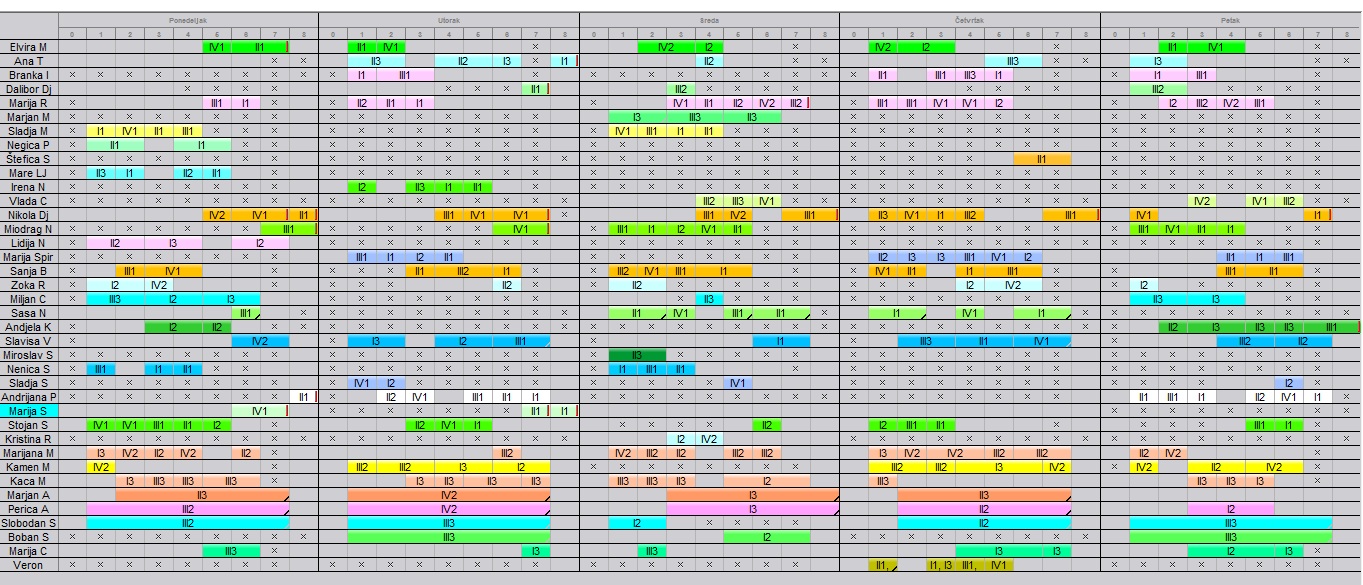 Распоред трајања часова (искључиво у првој смени):1. 8:00 – 8:45 2. 8:50 - 9:353. 10:00 – 10:454. 10:50 – 11:355. 11:45 – 12:306. 12:35 – 13:207. 13:25 – 14:10Велики одмор је између 2-3.часа и траје 25 минута. Мали одмори трају по 5 минута, осим између 4-5.часа, када траје 10 минута.IV  Реализација наставе организована тако да свако одељење (група) има своју     учиоицу, односно током малих одмора нема промене учионице/кабинета, осим када је то неопходно због специфичности наставних предмета и коришћења одређене опреме и наставних средстава (реализација практичне наставе, рачунарства и информатике и наставе која изискује поделу на групе).V Реализација практичне наставе/изборних програма (у општем средњем образовању) ће се у школи изводити на следећи начин:-У СШ “Вук Караџић“ са домом ученика у Бабушници практична настава ће се реализовати у 13 група, тј. у шест од укупно седам одељења у подручју рада машинство и обрада метала. Практична настава ће бити реализована углавном у три школске радионице, осим једне групе недељно, која ће праксу реализовати у Аутосервису “Петровић“ са којим школа има потписан споразум.-Изборни програми у гимназији ће бити реализовани путем наставе и учења на даљину, односно онлајн, осим у случајевима када се врше заказане консултације или када се представљају  или оцењују резултати рада.VI Изабрана платформа за рад на даљинуГугл учионицаVII Додатне наставне и ваннаставне активности којима се обезбеђује да сви ученици буду укључени у учење и рад, посебно у условима наставе на даљину (ако се у школи примењује модел II или модел III)-Онлајн комуникација (Гугл учионица, МЕЕТ,Вибер групе...)VI Друге специфичне информације од значаја за почетак школске године које утичу на квалитет остваривања образовно-васпитног рада и организацију рада школе у целиниС обзиром да школа нема фискултурну салу и да је у претходним годинама у хладним данима користила салу основне школе у Бабушници, неповољна епидемиолошка ситуација ће утицати на организацију наставе физичког васпитања. Када временски услови то дозвољавају, настава ће се реализовати на отвореним спортским теренима у градском парку, који се налази у близини школе, док ће се приликом неповољних временских услова настава одвијати у учионици, због превеликог броја одељења која користе фискултурну салу основне школе у истом тренутку.У школи се за ученике завршних разреда у образовним профилима машински техничар моторних возила и аутомеханичар организује обука за возаче Б категорије у складу са њиховим наставним планом и програмом. Због тога се планирају све неопходне активности у циљу успешне и безбедне реализације ове обуке (групна теоријска обука, полагање тестова, обука и полагање теоријског и практичног теста из прве помоћи, индивидуална обука и полагање практичног дела).План образовно-васпитног радаПодела предмета на наставникеГодишњи и недељни фонд часова обавезних наставних предмета за општи тип гимназије по разредимаГодишњи и недељни фонд изборне наставе за општи тип гимназије по разредимаГодишњи и недељни фонд часова обавезних ваннаставних активностиГодишњи и недељни фонд часова факултативних активности Годишњи и недељни фонд часова обавезних наставних предмета за образовни профил машински техничар моторних возила                                                       Напомена: Практична настава у 4.разреду се састоји од укупно 294 часова и то 224 часова редовне праксе и 70 часова у блоку, при чему се 30 часова односи на теоријски део обуке – Познавање саобраћајних правила и прописа(на почетку школске године), а 40 часова на обуку вожње на моторном возилу Б категорије након положеног теста из теоријског дела.Годишњи и недељни фонд часова обавезних наставних предмета за образовне профиле механичар моторних возила и бравар заваривач у 1. разреду и аутомеханичар /бравар у 2. и 3. разреду                                                    Напомена: Практична настава у 3.разреду се састоји од укупно 508 чсасова и то од 448 часова редовне наставе и 60 часова у блоку. У образовном профилу аутомеханичар од предвиђених 60 часова у блоку, 20 је намењено за рад на поправци и одржавању моторних возила према условима и захтевима текуће технологије, а 40 часова за обуку вожње ученика за Б категорију моторног возила према утврђеном програму ауто школе, а након положеног теста из теоријског дела.План подела група у школској 2021/2022.годиниОстали облици образовно-васпитног радаДопунски  радДодатни  радФакултативне активности - секцијеУ школској 2021/2022. год. при школи радиће следеће секције:	Напомена: Остали облици образовно-васпитног рада ће у школској 2021/2022. години  бити реализовани у зависности од могућности и у складу са решењима о 40-часовној радној недељи наставника и то делом непосредно, а делом онлајн.Учешће ученика на такмичењимаУченици школе учествоваће на такмичењима у организацији Министарства просвете, према календару кога оно буде прописало. Наши ученици наставиће такмичење у организацији Друштва математичара Србије под називом „Мислиша“. Такође ученици наше школе ће учествовати на другим такмичењима, конкурсима и пројектима које организују остале владине и невладине организације. Школа ће обезбедити свим ученицима који учествују на такмичења адекватне услове (ужина, пиће, превоз), а ученици који буду постигли запажене резултате ће бити награђени.Остале активности	У школској 2021/2022. години у плану је одржавање четири часа за завршне разреде у вези одбране и цивилне заштите и који ће бити реализовани заједнички за све у организацији одељењских старешина завршних разреда. План је да по два часа буду реализована у сваком полугодишту и то у октобру, децембру, марту и априлу.	Као и у претходним годинама у плану је додатно ангажовање професора професора немачког језика за реализацију разредног испита за ученике општег типа гимназије који у основној школи као други страни језик нису изучавали руски , већ немачки језик. План је да разредни испити буду реализовани у јуну 2022. године.	Када је у питању организација обуке и полагања ученика за Б категорију возача у образовним профилима машински техничар моторних возила и аутомеханичар, поред инструктора, у плану је и додатно ангажовање два саобраћајна инжињера за вршење теоријске обуке из Познавање саобраћајних прописа и правила за укупно 30 часова, који ће бити одржана у другој недељи септембра, а исти ће бити и чланови комисије за полагање теоријског теста и практичног полагања вожње. Такође, школа ће ангажовати представнике Црвеног крста за реализацију обуке и полагање теоријског и практичног дела из Прве помоћи.У оквиру осталих активности у зависности од ситуације у плану је посета ученика разним сајмовима, учешће на домијадама, сарадња са домовима ученика и образовним установама у оквиру граница наше државе, али и ван ње, реализација одређених пројеката, организовање предавања за ученике школе о различитим темама, учешће ученика у активностима Канцеларије за Младе општине Бабушница, рад на формирању ђачке задруге, подршка надареним ученицима у научно-истраживачким радовима, евентуална подршка ученицима који бораве у Петници, подршка  ученицима који учествују у пројектима, разним конкурсима, организација одласка на Фестивал науке, Сајам науке и технике или Сајам књига... У плану је и опремање  дома ученика, као и активности на побољшању услова у дому.  Када је у питању организовање часова план је да у јуну 2022. године буде организован наградни излет за ученике и наставнике-менторе, учеснике на републичким такмичењима у школској 2021/2022. години.Излети	Једнодневни излет за ученике и наставнике планиран је за четвртак 9. 4. 2022. год. Тог дана ће ученици са својим наставницима изаћи до врела у село Радошевац. Организација излета ће зависити од укупне епидемиолошке ситуације у Бабушници и Србији. Екскурзије	Ако се буду испунили сви услови предвиђени Правилником извешће се екскурзије за ученике. Програми ових екскурзија биће саставни део Школског програма. План је да екскурзије евентуално буду изведене у току пролећа 2022.Године.Студијско путовање	У плану је да крајем јуна или почетком јула буде организовано студијско  дводневно путовање запослених: План је да дестинација буде Источна Србија.  Хуманитарне активностиЗаштита човекове срединеПрипремна и консултативна наставаПрипремна настава организоваће се, по потреби, за ученике који ће полагати поправни испит, а консултативна настава ће бити реализована као припрема за полагање матурског испита. Консултативна настава се реализује за ванредне ученике, али и за ученике завршног разреда у образовном профилу аутомеханичар приликом извођења теоријске обуке из познавања саобраћајних правила и прописаРитам рада	На почетку школске године настава ће се одвијати у једној смени, а часови ће   трајати на почетку школске године трајати 45 минута, са следећом динамиком звоњења:  У случају погоршања епидемиолошке ситуације и преласка на други – комбиновани модел, часови ће трајати по 30 минута. Динамика звоњења ће бити следећа:У случају да се у школској 2021/2022. години врши реновирање школе, највероватније би се цео наставни процес одвијао у ОШ»Деспот Стефан Лазаревић» само у 2. смени или наизменично по сменама. Наставници су дужни да дођу у школу 10 минута пре свог наставног часа, а дежурни наставници 15 минута пре почетка наставе. Дежурни наставници остају у школи до завршетка наставе, када у књигу дежурства уносе своја запажања.Наставничко веће је на седници од 30.8.2021. године усвојило провремени распоред који је важио прва три дана у првој наставној недељи.Наставничко веће на својој седници одржаној 7.9.2021. год. усвојило је следеће распореде часова:Усвојени распореди су прилог овом Годишњем плану, а примењују се од 6.9.2021. године.Школски календар значајнијих активности у школи	Због неједнаке заступљености наставних дана по објављеном школском календару за средње школе предвиђен је један понедељак и петак мање, а једна среда више. Због тога, али и због разлике у школском календару основних школа, проблема заједничких радника, наша школа ће тај проблем решити на следећи начин: Среда 22.9.2021. ће радити по распореду за петакУ четвртак 27.1.2022. године, уз обележавање Светог Саве биће и наставни дан по распореду за понедељак уз скраћене часове на 30 минута ( разлог је и велико одсуствовање ученика средњошколаца на обележавање Светог Саве уколико је то само радни дан).Стручни, руководећи и управни органи школе	У Средњој школи „Вук Караџић“ са домом ученика постоје следећи стручни, руководећи и управни органи:-Наставничко веће-Одељењска већа-Педагошко веће-Педагошки колегијум-Стручна већа-Школски одбор-Савет родитеља-Ученички парламентНаставничко већеПлан и програм рада Наставничког  већа:Одељењска већаОдељењске старешине и председници Одељењских већа:План и програм рада Одељењских већа:План рада Одељењског старешине :Стручна већаПлан рада Стручних  већа:Педагошко веће	Педагошко  веће чине васпитачи и стручни сарадници који остварују васпитни рад у школи са домом. Педагошким већем председава и руководи директор школе.План рада Педагошког већа:Педагошки колегијум	Чланови Педагошког колегијума:	Седницама Педагошког колегијума руководиће директор школеПлан и програм рада Педагошког колегијума:Директор школеПлан рада директора школе:Школски одборРедовни чланови школског одбора су:Придружени чланови ШО су: из редова синдикат Стојан Стојановић и из редова УП Нина Тодоровић и Јована Ђорђевић.Две претходне чланице Школског одбора, из редова родитеља, Илић Мимица и Славковић Ивана су родитељи ученика који су завршили школовање у Средњој школи “Вук караџић“ са домом ученика у Бабушници, па је због тога на седници Савета родитеља од 08.09.2021. године извршен избор нових чланова Школског одбора и то: Ристић Силвана и Ристић Марија, па је такав предлог послат СО Бабушница. План рада Школског одбора:Ученички парламентПлан  рада Ученичког парламента:Стручни и остали сараднициУ школи су ангажовани: психолог, библиотекар и организатор практичне наставеСтручни сарадник – психологПлан и програм рада стручног сарадника-психолога:                                        БиблиотекарПлан и програм рада стручног сарадника-библиотекара:	Програм рада библиотеке обухвата следеће циљеве и задатке:- континуирано остваривати и унапређивати образовно вапитни рад, реализујући програм рада школске библиотеке који је прилагођен наставним плановима и програмима;-подстицати промовисање читања и самосталност ученика у учењу-развијати код ученика информациону писменост (медијска и информатичка);-развијати код ученика правилну и практичну употребу свих облика информација;-активирати код ученика истраживачки дух и критички однос према различитим информацијама;-и развијати код ученика осећај за сазнајним и естетским вредностима.	Поред наведених општих циљева и задатака, програм рада школске библиотеке обухвата и бројне пратеће активности које доприносе повећању квалитета рада библиотеке:-обогаћивање школске библиотеке новим насловима;-избор и понуда литературе за бројне образовно-васпитне активности са ученицима;-сарадња са наставницима у припремању ученика за самостално коришћење разних извора информације;-организовање књижевних сусрета, промоција, разговора о награђеним насловима...	Остваривање наведених програмских циљева и задатака школске библиотеке подразумева активну сарадњу библиотекара са бројним субјектима:-сарадња са стручним већима;-сарадња са директором школе и стручним сарадницима;-сарадња са библиотекама на територије локалне самоуправе и шире;-сарадња са просветним, културним и другим институцијама.                                                   Организатор практичне наставеПлан рада организатора практичне наставе:                          Стручни активи и тимови при школи	У школи у школској 2021/22. постоје следеће стручни активи и тимови:Стручни актив за развојно планирањеСтручни актив за развој школског програмаТим за спречавање и заштиту ученика од насиљаТим за самовредновањеТим за инклузивно образовањеТим за професионалну орјентацијуТим за обезбеђивање квалитета и развој установеТим за развој међупредметних компетенција и предузетништваСтручни актив за развојно планирањеЧланови стручног актива за развојно планирање:План рада Стручног актива за Развојно планирање:Школски одбор је на својој седници одржаној 13.09.2018. год. усвојио Развојни план школе за период 3.9.2018. год. – 31.8.2022. год. Овим Развојним планом  дефинисани су развојни циљеви и задаци на следећи начин.	2.1. Приоритет: Настава и учење2.2. Приоритет: Постигнућа ученика2.3. Приоритет :Подршка ученицимаСтручни актив за развој школског програма	Чланови стручног актива за развој школског програма:План рада актива за развој школског програма:Тим за заштиту од дискриминације, насиља, злостављања и занемаривања		Чланови тима :План рада тима за заштиту од дискриминације, насиља, злостављања и занемаривања:	Тим за заштиту од дискриминације, насиља, злостављања и занемаривања састајаће се у току године по потреби како је то регулисано Протоколом о заштити ученика од насиља.Програм заштите од насиља, злостављања и занемаривањаПревенција насиља у нашој школи има троструки циљ: унапређивање безбедности ученика; повећање квалитета рада у установи ; дугорочно стицање вештина неопходних за конструктиван и ненасилан начин решавања конфликтних ситуација. Повећањем сарадње међу ученицима, наставницима и родитељима доприноси се квалитетнијем васпитању и образовању ученика.Школу ће по потреби обилазити полицајац који је задужен рад са локалном заједницом, као и за обилазак свих школа у Бабушници. Биће присутан приликом прославе матурске вечери. Тим за самовредновање	Чланови тима за самовредновање:План рада тима за самовредновање:План реализације акционог планаАнализирајући постојеће стање у школи, кроз самовредновање,  ученици и наставници су дефинисали и проценили снаге и слабости школе. Разматрајући различите сегменте рада и функционисање школе, акционим планом  годишњег вредновања школе обухваћени су следећи циљеви и задаци:  рзличитНастава и учењеОпшти циљ:  Одржан/унапређен квалитет наставе и однос  ученика према учењу. Специфични циљ:  Постизање бољег квалитета наставе кроз примену савремених метода, облика и наставних средстава и континуитета при оцењивању.Задаци и акције: Демонстрација угледних и огледних часова применом активних метода учења( индивидуални рад, рад у паровима, групни рад) и примене савремених система наставе (проблемска, програмирана, егзепларна).Утврдити план одржавања угледних и огледних часова, укључујући различите облике рада и савремене системе наставе.Прилози и одговарајућа литература за реализацију наставе.Демонстрација угледних и огледних часова.Израда акционог плана рада од стране наставног особља, у циљу превазилажења уочених слабости.Праћење реализације остваривања ових циљева од стране стручне службе и руководиоца.  Специфични циљ:Унапредити комуникацију на релацији ученик – наставник и ученик – ученик, прецизним формулисањем информација, упутства и питања наставника уз охрабривање ученика да слободно износе своја мишљења и запажања.Задаци и акције:  Вршити анализу, праћење и процену рада наставног особља.                              Унапредити системско праћење ефикасности и ефективности рада у циљу пружања подршке, како индивидуалне, тако и тимске.Подстицати и охрабривати ученике да слободно износе своја мишљења и запажања на часу.Подстицати унапређење комуникације ученик – ученик и наставник – ученик уз међусобно уважавање и поверење.Оформити тим, групу наставника и директора школе који ће се искључиво бавити анализом, проценом и праћењем квалитета рада на часу.На крају сваког тромесечја посебно анализирати рад, успех и напредовање сваког наставника. Специфични циљ:Развијање одговорног односа ученика према учењу, са високим степеном самосталности у раду, свести о значају ослањања на сопствене капацитете; развијање осећаја личне одговорности за постигнуте резултате и спремност да се одговорност дели у групи и одељењу.Задаци и акције:  Редовно, јасно и прецизно информисање о нивоу постигнућа ученика.Подстицати и охрабривати ученике да слободно износе своја мишљења и запажања на часу.Унапредити системско праћење ефикасности и ефективности рада у циљу пружања подршке, како индивидуалне, тако и тимске.Утврдити план одржавања угледних и огледних часова, укључујући различите облике рада и савремене системе наставе.Израда акционог плана рада од стране наставног особља, у циљу превазилажења уочених слабости.Праћење реализације остваривања ових циљева од стране стручне службе и руководиоца. 2. Приоритет :Подршка ученицимаОпшти циљ: Одржани/унапређени успостављени стандарди квалитета подршке ученицима у сфери бриге о њима, подршке у учењу и њиховом личном и социјалном развоју..3.1. Специфични циљ: Одржати/унапредити процедуре за идентификовање емоционалног, телесног и здравственог стања ученика и њихових социјалних потреба са маханизмима за благовремено реаговање.Задаци и акције:  Одржати/унапредити постојеће процедуре за идентификовање емоционалног, телесног и здравственог стања ученика и њихових социјалних потреба са маханизмима за благовремено реаговање.3.2.Специфични циљ: Сензибилисати ученике и запослене у школи за квалитетније међусобне односе у циљу стварања позитивне и подстицајне радне атмосфере.Задаци и акције: Обезбедити безбедно и сигурно партиципирање свих учесника васпитно образовног рада. Вршити јавну промоцију ученика који постижу завидне резултате у наставним и ваннаставним активностима.Подстицање позитивних ставова и развој социјалних вештина( конструктивно решавање проблема, толеранција, солидарност, ненасилна комуникација).Развијање и реализација програма којим би се у континуитету развијале социјалне вештине ученика, програми за конструктивно решавање проблема, ненасилне комуникације и слПружање помоћи и подршке ученицима при избору даљег образовања.Временски план              План праћења реализацијеТим за самоврадновање рада школе очекује да ће после спровођења предвиђених активности бити побољшана ефикасност и ефекивност рада сваког запосленог у школи и Дому ученика, а самим тим допринети повећању школских постигнућа и успеха ученика. Такође се очекује да ће после реализације предвиђених активности бити унапређено и награђивање и похваљивање запослених као мотивација и мали допринос за остварене резултате. Квалитет климе, ефикасност и ефективност рада у школи и Дому ученика биће знатно побољшан, а самим тим биће унапређено напредовање и успех ученика.Тим за инклузивно образовање	Чланови тима за инклузивно образовање:План и програм рада тима за инклузивно образовањеТим за професионални развојЧланови тима за професионални развој:Програм професионалног развојаТим за обезбеђивање квалитета и развој установеЧланови тима за обезбеђивање квалитета и развој установе:План рада тима за обезбеђивање квалитета и развој установеТим за развој међупредметних компетенција и предузетништваЧланови тима за обезбеђивање квалитета и развој установе:Програм рада тима за међупредметне компетенције и предузетништвоПосебни планови и програми образовно-васпитног радаПрограм здравственог васпитањаЦиљеви програма1.Стицање знања у циљу изграђивања телесно, психичке  и социјално здраве и зреле личности, оспособљене за бригу , заштиту и унапређење сопственог здравља и здравља других људи. 2.Стицање позитивних ставова и навика у личној хигијени , оспособљавање за примену хигијенских стандарда у животу и раду.3.Стицању основних знања о факторима који утичу на ментално здравље човека.4.Стицање основних знања о значају здравог животног простора-околине.Садржај програмаОстали учесници у  реализацији програмаНа часовима редовне наставе ће се промовисати здрав начин живота приликом обраде појединих наставних јединица где ће се обратити пажња на остваривање здравствено-васпитне функције свог рада. У припремама за час ће се нагласити могућност реализације задатака из ове области.У оквиру наставе физичког васпитања редовно ће се радити на превентивно компензацијском вежбању ради спречавања и отклањања телесних деформитета.Ученици се оспособљавају  самосталном неговању физичких способности, помагању раста и учвршћивању здравња.У сарадњи  са дечијим диспанзером биће организован стоматолошки и систематски преглед.Стручни сарадници ће обављати индивидуалне и саветодавне разговоре са ученицима и њиховим родитељима, старатељима,по потреби и повезивати ученике са специјализованим службама.Ученички парламент ће вршити опремање и оплемењивање ученичког и школског простора. Вршиће израду паноа и едукативних постера ради промовисање здравог начина живота. Програм васпитног радаУлога школе у васпитно-образовном раду заузима посебно место. Васпитање ученика подразумева развој позитивних ставова код ученика према школи и наставницима, где ће он постати самосталнији, креативнији, образованији, и развити љубав према школи. Организација рада школе мора бити таква где примарну улогу има ученик који ће стицати нова знања кроз партнерске односе с наставником. Тежиште васпитног рада код ученика биће на развијању пријатељства, хуманости, љубави, сексуалности, личном индентитету, толеранцији, вођењу бриге о здрављу и физичком развоју личности.Васпитни рад ће бити усмерен на развоју културних навика код ученика, дружељубивог понашања и стваралачког коришћења слободног времена. Тежиште нашег васпитног рада биће даље на превентивној зажтити од дроге, алкохола, пушења, развијање сконости ка здравој , еколошкој цистој средини као и превентивни рад на заштити деце од насиља, занемаривања и злостављања. Посебна пажња посветиће се развијању тлеранције на различитости и емпатији према деци са посебним потребама јер наша школа ради на плану инклузивног образовања.На васпитном задатку биће ангажовани сви  предметни  наставници кроз разне облике наставе, разредни старешине са својим програмима, одељенских старешина, стручни органи школе са својим програмима, ученички парламент, директор школе, Школски одбор и тд.У васпитном раду примењиваће се савремени облици и методе рада, неговати групни рад, индивидуални рад , рад у пару, едукативне радионице и тако даље, све узависности од васпитног проблема. Водиће се брига о индивидуалним могућностима ученика. Посебан акценат ће бити на праћење рада  постигнућа ученика уз уважавање свих компоненти оцењивања. На васпитање ученика ће утицати и њихово ангажовање у разним ваннаставним активностима, културној и јавној делатности школе. На васпитање ученика ће утицати и извођење излета и екскурзија где ће се упознати са природним богатсвима и лепотама наше земље, како би проширили своја знања.У васпитном раду ће се више укључивати родитељи кроз њихову сталну сарадњу путем родитељских састанака, заједничких трибина за родитеље, кроз заједничке приредбе, кроз дан отворених врата за родитеље и свакодневне сталне сарадње које обавља педагошко-психолошке службе у школи. Родитељи ће имати учешће у реализацији задатака школе преко савета родитеља, школског одбора и свог учешћа у раду разних секција и у реализацији Програма професионалне оријентације ученика.Програм унапређивања образовно васпитног радаСтручно усавршавањеПлан стручног усавршавања директораСамовредновањем свог рада директор је закључио да у току школске 2020./2021. год. треба радити на унапређивању личних компетенција које се односе на планирање, организовање, координацију, контролу рада установе и дигитализацију.  Директор планира учешће на обуци за директоре која је услов за полагање испита за добијање лиценце за директоре, на наким од семинара и стручних скупова који се буду организовали, а унапређују поменуту компетенцију, а такође ће учествовато у раду следећих семинара у школи:Лични план Стручног усавршавања запослених за 2020/2021. год.Стручно усавршавање ван установе	Школа ће у зависности од епидемиолошких услова организовати у школи две обуке, које су дате у табели. Део наставника ће обуке имати и у другим школама у којима раде, затим обуке у одређеним центрима стручног усавршавања,  а део наставника ће имати и онлајн обуке.Обуке коју су планиране у школи су:Стручно усавршавање у  установиСарадња са родитељима и друштвеном средином	Значајан фактор успешног функционисања школе са домом је добра сарадња са родитељима и друштвеном средином. Школа сарадњу са родитељима остварује на различите начине: -Организовање родитељских сатанака-Учешће у раду школског и општинског Савета родитеља -Учешће у раду Школског одбора-Учешће у спортским и културним манифестацијама школе-Сарадња у организацијаи екскурзија-Индивидуални разговори са одељењским старешинама, психологом и директоромСавет родитељаШкола своје образовно-васпитне задатке не може ефикасно реализовати без пунесарадње са родитељима ученика и друштвеном средином. Преко савета родитеља одељења и Савета родитеља школе организоваће се укључивање родитеља уконкретну реализацију појединих образовно-васпитних задатака школе, остваривање педагошко-психолошког образовања родитеља, као и директно учешће родитеља у доношењу одлука које се, у првом реду, односе на ученика. Савет родитеља школе сачињавају представници одељењских савета родитеља. Чланови Савета родитеља у чествују и у другим органима школе – тимовима и стручним активима. Такође два представника Савета су чланови и општинског Савета родитеља.	Чланови Савета родитеља:План рада Савета родитеља:Родитељски састанциСарадња са друштвеном срединомПлан сарадње са другим школама, привредним друштвима и другим органима и организацијама од значаја за рад школе              Ради остваривања васпитних циљева неопходна је свестрана, континуирана и активна сарадња школе и друштвене средине.Спортске активностиОмогућавање ученицима укључивање у клубове (фудбалске, карате, стонотениске, тениске,  кошаркашке и др.);Реализација: професори физичког васпитања-руководиоци секција, одељењске старешинеКултурне активностиОмогућавање ученицима укључивање у програме клубова, удружења, сликарских колонија, музичких удружења, интересних група и других организационих форми које код младих талентованих личности помажу да се оствари посебна склоност ка уметности или уметничком стваралаштву; Реализација: професори уметности-руководиоци секција, одељењске старешине	Непосредна сарадња школе са родитељима ученика који изостају са наставе, код којих је смањен ефекат васпитно-образовног рада и који користе психоактивна супстанце; Реализација: ППС служба, одељењске старешинеУспостављање посебне сарадње са службом социјалне заштите када су у питању ученици из ризичних средина, када се ради о деци из непотпуних породица, разведених бракова, породица алкохоличара или болесних родитеља;Реализација: ППС служба, одељењске старешинеПраћење и евалуација плана годишњег радаОстваривање Годишњег плана рада школе, процену успешности и вредности реализованих програмских садржаја свих сегмената Плана рада и свих образовно-васпитних облика рада вршиће у првом реду директор школе, затим Наставничко веће, Одељењска већа, Стручна већа, Педагошки колегијум, Школски одбор, Савет родитеља и надзорна служба Министарства просвете.	Процена остваривања и квалитета реализованих програмских садржаја обавиће се на следећи начин:-Педагошко инструктивним радом директора-Сталним увидом директора у планове рада наставника и остале педагошке документације свих учесника у образовно-васпитном процесу-Анализом остваривања програмских задатака и успеха ученика на седницама свих стручних органа у школи и на Школском одбору.-Увидом, прегледом и провером од стране Министарства просвете.-Контролом и провером реализације директора или надзорника Министарства просвете путем анкета, упитника, извештаја и других средстава.-Сталном сарадњом предметних наставника, одељењских старешина и директора са Одељењским заједницама и родитеља ученика у циљу праћења и контроле рада и резултата рада ученика.У Бабушници,  09.09.2021.                                                        Председник ШО: Сања Благојевић                                                                                                         _________________________ОбјекатОписШколска зграда1964 m2 на плацу од 7490 m2 има приземље и спратДом ученикаПриземље 399 m2 и спрат (са степеништем) 379 m2; у приземљу се користи  ходник, 2 собе, 1 тоалет са туш кабинама, просторија за веш, просторија за магацин, пријавница на улазу и кухиња са трпезаријом,  а на спрату су 6 спаваона, учионица, васпитачка просторија,  2 тоалета са туш кабинама, просторија за спорт и рекреацију и ходник. У приземљу зграде је котларница са оставом.Свлачионица са игралиштемЗграда површине 189 m2, користи се 1 просторија за стони тенис; свлачионице, купатила и асфалтирано игралиште за мале спортовеПросторијаБрОписКабинет информатике2По 15 радних места; нова опрема; ADSLСпецијализоване учионице7Свака 40 m2 са просторијом за припрему од 12 m2 Учионице опште намене4По 42 m2Радионице2Свака 64 m2 За ванредне ученике164 m2За архиву112 m2За помоћно техн. особље111 m2За орг.практичне наставе111 m2 Библиотека 154 m2 и читаоница са мултимед. опремом, површ. 64 m2; држе се огледни часови, промоцијеКанцеларије5За директора, администрацију и струч. сарадника. по 18 m2Хигијенско сан. чвор108 по 18 m2 за ученике и 2 за раднике пов. по 11 m2Ходнички простор1397 m2Степенишни простор129 m2Зборница146 m2Тераса150 m2Гаража120 m2Котларница156 m2 и простор за смештај огрева површ. 50 m2У Дому ученикаУ Дому ученикаУ Дому ученикаСпаваоне87 су 6-окреветне по 26 m2 и 1 4-орокреветна 17 m2За васпитаче124 m2За учење141 m2Хигијенско санит.чвор340,90Стамбени прос. за васп.125 m2 Просторија за спорт и рекреацију151,50 m2Кухиња са трпезаријом142,10Вешерница120,10Магацински простор122,30 m2Пријавница117,5 m2Тоалет мањи у приземљу13,1 m2Остава39 m2Ходник на спрату168,20 m2Ходник у приземљу150,70 m2Наставна средства и литератураПо требовањима Стручних већаНабавка књигаЗа потребе библиотекеУслови за стандард ISO 9001, побољшање услова у Дому ученикаЗа смештај и васпитни рад у ДомуУређење енергетске  ефикасностиШколска зградаНабавка намештаја, уређаја и опремеДом ученика и школаНабавка уџбеника за ученике  За ученике првог разредаНабавка школског прибораЗа ученике првог разредаНабавка радних униформиЗа практични рад – први разред Рачунарска опрема По потреби за каб.информ. и наставуВидео надзорЗа школу и Дом ученикаНабавка разног алата За радионице практичне наставеНабавка мерног и контролног алата и прибораЗа практичну наставу и вежбеНабавка наставних средставаЗа практичну наставу и вежбеСпортска и рекреативна опремаДом ученика и школаВрста послаIстепенIIIстепенIVстепенVстепенVIстепенVIIстепенСвегаДиректор1,001,00Наставник 0,592,882,3817,3423,19Стручни сарадник-психолог1,001,00Библиотекар0,500,50Секретар0,500,50Шеф рачуноводства1,001,00Организатор практичне наставе0,500,50Домар, мајстор1,501,50Извршилац за одржавање машина, инструмената и инсталација0,500,50Хигијеничар4,504,50Свега4,502,441,533,1921,3934,19Р.бр.Презиме и имеСтеп.стр. сп.Радно местоОбим%1.Јовановић МомирVIIВаспитач1002.Цветковић Владан( делимична замена)VIIВаспитач703.Рајковић Илић КристинаVIIВаспитач476.Костић ГоранVIIСекретар507.Станковић ДраганIII-IVЛож. и домар1008.Ранчић НадицаIХигијеничар50Свега417Р.БрПрезиме и имеПредметСт.стрспрРадниодносРадстажГодживОб.%1.Митић ЕлвираСрпски ј.и књижевностVIIСтални214877,782.Танчић АнаСрп. ј.и књижевностJMKVIIСтални73155,563.Илић Стаменковић БранкицаСрпски ј.и књиж.; ГВ.VIIСтални63454,444.Ристић МаријаЕнглески .ј.VIIСтални833105,555.Миланов МарјанЕнглески ј.VIIСтални194333,336.Митић СлађанаРуски језикVIIСтални316144,447.Пејчић АндријанаБиологија;Здравље и спортVIIОдређено134608.Панић НегицаЛатински ј.VIIСтални114022,229.Станковић ШтефицаПсихологијаVIIОдређено9421010.Љубов МаркоЛиковна к.VIIОдређено6332011.Наков  ИренаМузичка к.VIIСтални19432012.Цветковић ВладанСоц., Уст. и право грађанаVIIОдређено9413013.Николић МиодрагИсторијаОсн. геополитике,ГВVIIСтални17436514.Николић ЛидијаИсторијаVIIСтални12393015.Ђурић НиколаФилозофијаГВ, Рел. и, цив., МНИ, ПГДVIIСтални8377016.Спиридоновић Митић МаријаГеографијаГВVIIОдређено11406517.Благојевић СањаМатематикаVIIСтални1943111,1118.Ристић ЗорицаМатематикаVIIСтални225561,1119.Ћирић МиљанМатематика,Инф. и рачIV Одређено124658,8920.Костић АнђелаИнф. и рач.,стр.предм.,Сврем. техн.VIIОдређено1245021.Николић СашаИнформатикаи рачунарствоVIОдређено7396022.Видановић СлавишаФиз. Васп.VIIСтални305610023.Станојевић МирославФиз. васп.VIIСтални4351024.Стојановић СтојанФизикаVIIСтални34627025.Ранчић ДушанВеронаукаVIIОдређено2026.Р.Илић КристинаГВVIIСтални9361027.Стојановић СлађанаХемијаVIIСтални30582028.Стефанов НеницаХемијаVIIСтални11473029.Манић КатаринаСтр.предм.VIIОдређено32810030.Станић СлободанПраксаVIIСтални1040113,8431.Маноилов КаменСт.предметиVIIСтални316310032.Адамовић МарјанПраксаVII4296,1533.Адамовић ПерицаПраксаVIСтални2451111,5434.Мажибрадић МаријанаСт.предметиVIIОдређено33810035.Станковић БобанПраксаVСтални315365,3836.Станковић МаријаПрим.науке 1VIIСтални452037.Ђорђевић ДалиборСрп. језикVIIСтални4521,6738.Цветковић МаријаСтр.предметиVIОдређено6039.Васов БобанПракса /инструкторVОдређено50125Р.бр.Презиме и имеСтеп.стр. сп.Радно местоОбим%1.Митић  ЕлвираVIIБиблиотекар22,222.Танчић АнаVIIБиблиотекар27,78 3.Костић  Јовановић ИванаVIIПсихолог1004.Станковић БобанVIОрг. практичне наставе50Р.бр.Презиме и имеСт.ст. сп.Радно местоГод. стажГод. живОбим%1.Игор РакићVIIДиректор18451002.Костић  ГоранVIIСекретар2356503.Анђелковић  БиљанаVIIШеф рачуноводства15441004.Стојановић ГрадимирIVДомар, мајстор и извршилацза одржавање машина, инструмената и инсталација34621005.Митровић  РадеIVДомар мајстор36591006.Урошевић  МилованкаIХигијеничар32611007.Адамовић  МарјанIХигијеничар1542108.Денчић АлексаIХигијеничар0909.Потић ЈасминаIХигијеничар366210010.Живадиновић МирјанаIХигијеничар144810011.Ранчић НадицаIХигијеничар366250РазредОбразовни   профилБројученикаI1Општи тип гимназије20I2Машински техничар моторних возила30I3Аутомеханичар/бравар23II1Општи тип гимназије19II2Машински техничар моторних возила23II3Аутомеханичар/бравар18III1Општи тип гимназије27III2Машински техничар моторних возила16III3Аутомеханичар/бравар20IV1Општи тип гимназије22IV2Машински техничар моторних возила17У К У П Н ОУ К У П Н О235Ученици школе по разредимаУченици школе по разредимаУченици школе по разредимаУченици школе по разредимаIIIIIIIVУкупноДевојчице21407Дечаци141010438Свега161114445Р.Бр.Презиме и имеПредмет и одељењеУкупночасова (нед.)1.Митић ЕлвираСрпски језик и књижев I2=3, II1=4, IV1 =4, IV2=3 14(77,78%)2.Ана ТанчићСрпски језик и књижев. I3=3, II2=3, II3=2 , III3=2Језик, медији и култура  I1 = 111(55,56%)3.Илић Стаменковић БранкицаСрпски језик и књижевност  I1 = 4, III1=4,  ГВ  II1=1, III3 =110(54,44%)4.Ристић МаријаЕнглески језикI1 = 2, I2 =2, II1=2,  II2 =2, III1=4, III2 =2, IV1=3, IV2 =219(105,55%)5.Миланов МарјанЕнглески језик  I3=2, II3=2, III3 =26(33,33%)6.Митић СлађанаРуски језик I1 = 2, II1=2,  III1=2,  IV1=28(44,44%)7.Ђорђевић ДалиборСрпски језик и књижевност  III2 =3Језик медији, култура  II1 = 14(21,67%)8.Панић Негица         Латински језик  I1 = 2,  II1=24(22,22%)9.Станковић ШтефицаПсихологија  II1=2                              2(10%)10.Љубов Марко           Ликовна култура  I1 = 1,  II1=1, II2 =1, II3 =14(20%)11.Наков Ирена        Музичка култура I1 = 1, I2 =1, II1=1, II3 =14(20%)12.Цветковић ВладанСоциологија- III2 =2 , IV1=2     Устав и пр. г.-III3 =1, IV2=16(30%)13.Николић Миодраг           Историја I1 = 2,  II1=2,  III1=2,  IV1=2Основи геополитике- III1=2, IV1=2ГВ  I2/2 =113(65%)14.Ђурић НиколаФилозофија - III1=2,  IV1=3, IV2=2 ГВ  I1 = 1, II3 =1, III2 =1Појединац, група, друштво I1 = 1, II1=1Методологија научног истраживања- III1=2, IV1=2   Религија и цивилизације- III1=2, IV1 =220(100%)15.Спиридоновић Митић        МаријаГеографија I1 = 2, I2 =2, I3 =1 II1=2, III1=2ГВ   I3=1, II2 =1, III1=1, IV1=113(65%)-замена16.Благојевић Сања          Математика  I1=4, II1=4, III1 = 5, III2 =3,  IV1=4                            20(111,11%)17.Ристић Зорица        Математика  I2 =4, II2 =4, IV2=3 11(61,11%)18.Костић АнђелаИнформатика и рачунарство I2/1=2,  I3/1=2Електротехника и електроника II2=2Основи електротехнике и електронике II3 =2 Савремене технологије III1 = 210(50%)19.Николић Саша  Информатика и рачунарство I1/1=2, I1/2=2,  II1/1=2,  II1/2=2,  III1/1=1, III1/2=1,  IV1/1=1, IV1/2=112(60%)20.Видановић СлавишаФизичко васпитање I1 = 2, I2 =2, I3 =2, II1=2, II2 =2,       III1=2,  III2 =2, III3 =2, IV1=2, IV2=220(100%)21.Стојановић Слађана     Хемија IV1=2, I2=24(20%)22.Стефанов Неница          Хемија I1 = 2, II1=2, III1=26(30%)23.Пејчић Андријана Биологија I1 = 2,  II1=2, II2 = 2,  III1=2,  IV1=2  Здравље и спорт  I1 = 1, II1=112(60%)24.Стојановић Стојан         Физика I1 = 2, I2 = 2, II1=2,  II2=2, III1=3,  IV1=314(70)25.Ранчић ДушанВеронаука I1+2+3=1,  II1+2+3=1,  III1+2+3,  IV1+2=14(20%)26.Рајковић Илић КристинаГрађанско васпитање I 2/1=1, IV2=12(10%)27.Николић ЛидијаИсторија- I2=2,  I3=2 , II2=26(30%)28.Станојевић МирославФизичко васпитање  - II3=2 2(10%)29.Ћирић МиљанМатематика -  I3=2, II3 =3, III3 =2Рачунарство и информатика I2/2=2, I3/2=211(58,89%)30.Станић СлободанПрактична настава- II2/2=6 , III2/2=7,  III3/b =14Машински материјали I2=229(113,84%)31.Маноилов КаменМеханика - I2=2 , II2=2Техничка механика I3=2Машински елементи III2 =2Хидраулика и пнеуматика III2 =2Екплоатација и одржавање  III2 =2, IV2 =3Елем.аут.мот.возила IV2 = 2 Техничко цртање I3/1= 320(100%)32.Адамовић МарјанПрактична настава I3/Б=6, II3/a = 12, , IV2/2 = 725(96,15%)33.Адамовић ПерицаПрактична настава I2/1=3, I3/А=6, II2/1=6, III2/1 =7, IV2/1 = 729(111,54%)34.Станковић БобанПрактична настава-  I2=3, III3/а =1417(65,38%)35.Мажибрадић МаријанаМашински материјали  I3=2Мотори СУС II2=2Машински елементи II2=2Моторна возила III2 =3, IV2 =3Термодинамика  III2 =2Технологија обраде III2 =2Мерење и контролисање IV2 =2Организација рада IV2 =220(100%)36.Манић КатаринаТехн.цртање са нацрт.геом. I2/1=3Машински елементи II3 =2, III3 =2Технологија обр.профила-  II3/а =2Технологија обр.профила- III3/а =3Технологија обраде II3 =3Основе технике мерења и контроле I3=3 Организација рада III3 =220(100%)37.Цветковић МаријаТехничко цртање I3/2= 3Техничко цртање са нацртном геометријом  I2/2=3Технологија образовног профила- III3/b =3Технологија браварских радова I3=312(60%)38.Станковић МаријаПримењене науке  I1 = 1, II1=1Примењене науке  1- III1=24 (20%)39.Васов БобанПрактична настава у блоку – обука за Б категоријуIII3 ,  IV230(125%)ПредметI  разредI  разредII разредII разредIII  разр.III  разр.IV разредIV разред Свега СвегаПредметНГНГНГНГНГСрпски језик и књижевност414841484148413216576Енглески језик2741+0,555,52+11111+1668,5306,5Руски језик2741+0,555,51+0,555,51+0,5666,5234,5Латински језик274274////4148Социологија//////266266Психологија//274////274Филозофија////2743995173Историја 2742742742668288Географија274274274//6222Биологија2742742742668288Математика414841485185413217613Физика2741+0,555,51+1742+0,5668286Хемија2741+0,555,51+0,555,52667251Рачунарство и информатика2742741371336218Музичка култура137137////274Ликовна култура137137////274Физичко васпитање2742742742668288ПредметI  разредI  разредII разредII разредIII  разр.III  разр.IV разредIV разред Свега СвегаПредметНГНГНГНГНГГрађанско васпитање1371371371334144Верска настава1371371371334144Спорт и здравље13713774Језик, медији и култура13713774Примењене науке13713774Појединац, група и друштво13713774Религија и цивилизације274266140Основи геополитике274266140Примењене науке 126666Методологија научног истраживања274266140Савремене технологије26666АктивностI  разредII разредIII  разр.IV разред СвегаДодатни рад15-3015-3015-3015-3060-120Допунски рад15-3015-3015-3015-3060-120Час одељ. старешине37373733-34144-145АктивностI  разредII разредIII  разр.IV разред СвегаСлободне активности15-3015-3015-3015-3060-120Екскурзија3-4 дана3-4 дана4-5 дана4-5 дана3-5 данаКултурна и јавна делатност2 дана2 дана2 дана2 дана2 данаНаставнипредметI  разредI  разредII разредII разредIII разредIII разредIV разредIV разредУкупноУкупноНаставнипредметНед.Год.Нед.Год.Нед.Год.Нед.Год.Нед.Год.Српски јез. и књиж.31113111311139612429Енглески језик2742742742648286Устав и права грађ.------132132Социологија----274--274Филозофија------264264Историја274274----4148Географија274------274Музичка уметност137------137Ликовна култура--137----137Физичко васпитање2742742742648286Математика41484148311139614503Рачунарство и инф.274------274Физика2148274----2148Хемија274------274Биологија--274----274ГВ/Веронаука1371371371324143Организација рада------264264Термодинамика----274--274Хидраулика и пнеуматика----274--274Моторна возила----31113966207Техничко црт.са нацрт.геометријом3111------3111Механика274274----2148Електротехника и електроника--274----274Машински материјали274------274Технологија обраде----274--274Мотори СУС--274----274Машин. елементи--274274--4148Експлоатација и одржав. мот. возила----2743965170Елементи аутомат. моторних возила------264264Мерење и контрол.------264264Практична настава311162227259729423886НаставнипредметI  разредI  разредII разредII разредIII разредIII разредУкупноУкупноНаставнипредметНед.Год.Нед.Год.Нед.Год.Нед.Год.Српски јез. и књиж.310527421117280Енглески језик2702742646210Устав и права грађ.----132132Историја270----270Географија135----135Музичка уметност--137--137Ликовна култура--137--137Физичко васпитање2702742646208Математика27031112648245Рачунарство и инф.270----270ГВ/Вероанаука1351371323104Техничка физика--------Машински материјали270----270Екологија и заштита животне средине--------Организација рада----264264Техничко цртање3105----3105Техничка механика270----270Основе електротехнике--274--274Технологија обраде--3111--3111ТОП – аутомех./брав.--2743965170Машин. елементи--2742644136Практична настава6210+60 Б1244414448+60 Б321222Р.Б.ПредметУкупан број групаОдељења са поделом на групе1Верска настава42Грађанско васпитање123Практична настава13I-2, I-3, II-2, III-2, III-3, IV-24Први страни језик(Енглески  језик)14II-1, III-1 и IV-15Други страни језик( руски језик)7II-1, III-1 и IV-16Техничко цртање са нацртном геометријом2I-27Техничко цртање2I-38Физика10II-1, III-1 и IV-19Хемија7II-1и III-110Рачунарство и информатика12I-1, I-2, I-3, II-1, III-1 и IV-111Језик, медији и култура2I-1, II-112Примењене науке2I-1, II-113Здравље и спорт2I-1, II-114Појединац, група и друштво2I-1, II-115Примењене науке 11IV-116Религија и цивилизације2III-1 и IV-117Основе геополитике2III-1 и IV-118Методологија науч.истраж.2III-1 и IV-119Савремене технологије1III-1Укупно99ПредметРаз.Име и презименаставникаНедељнибр. часоваГодишњибр. часоваСрпски језик и књ.Ана Танчић0,515Енглески језикМарија Ристић0,515Руски језикМитић Слађана0.515МатематикаЗорица Ристић0,515МатематикаСања Благојевић0,515МатематикаМиљан Ћирић0,515ФизикаСтојан Стојановић0,515ХемијаСтефанов Неница0,515Стручни предметиКамен Маноилов0,515Стручни предметиМаријана Мажибрадић0,515Стручни предметиКатарина Манић0,515ПредметРаз.Име и презименаставникаНедељнибр. часоваГодишњибр. часоваЕнглески језикМарија Ристић0,515Рачунарство и информатикаСаша Николић0,515МатематикаСања Благојевић0,515Р. бНазив секцијеРуководилац1.Драмско-рецитаторскаИлић БранкицаМитић Елвира2.ИсторијскаНиколић Миодраг3.БиолошкаПејчић Андријана4.ГеографскаСпиридоновић Митић Марија5.СпортскаВидановић Славиша6.ЛиковнаЉубов МаркоАктивностВремеНосиоциАкција прикупљања крви у школи (III и IV разред)октобар 2020. мај 2021.Директор, Црв. крст, Завод за тран. крвиДобротворне акције.-прилози у добротворне сврхешколска2020/2021.Ученички  парламентАктивностВремеНосиоциЧишћење околинеСептембар,октобарУП и КЗМУређење школске срединеСептембар 2021.Март 2022.Дир., ОС,  ОЗ, биолошка секцијаОбележавање „Дана планете земље“(израда зидних новина, предавања)22.4.УП, психолог, КЗМОбележавање светског дана заштите животне средине5.6.Психолог, УПСтруктура 40-часовне недеље наставника- на почетку школске 2021/22.годинеСтруктура 40-часовне недеље наставника- на почетку школске 2021/22.годинеСтруктура 40-часовне недеље наставника- на почетку школске 2021/22.годинеСтруктура 40-часовне недеље наставника- на почетку школске 2021/22.годинеСтруктура 40-часовне недеље наставника- на почетку школске 2021/22.годинеСтруктура 40-часовне недеље наставника- на почетку школске 2021/22.годинеСтруктура 40-часовне недеље наставника- на почетку школске 2021/22.годинеСтруктура 40-часовне недеље наставника- на почетку школске 2021/22.годинеСтруктура 40-часовне недеље наставника- на почетку школске 2021/22.годинеСтруктура 40-часовне недеље наставника- на почетку школске 2021/22.годинеСтруктура 40-часовне недеље наставника- на почетку школске 2021/22.годинеСтруктура 40-часовне недеље наставника- на почетку школске 2021/22.годинеСтруктура 40-часовне недеље наставника- на почетку школске 2021/22.годинеСтруктура 40-часовне недеље наставника- на почетку школске 2021/22.годинеСтруктура 40-часовне недеље наставника- на почетку школске 2021/22.годинеСтруктура 40-часовне недеље наставника- на почетку школске 2021/22.годинеСтруктура 40-часовне недеље наставника- на почетку школске 2021/22.годинеСтруктура 40-часовне недеље наставника- на почетку школске 2021/22.годинеСтруктура 40-часовне недеље наставника- на почетку школске 2021/22.годинеСтруктура 40-часовне недеље наставника- на почетку школске 2021/22.годинеР.бИме и презимеРедовна наставаПисмениПрипремаОдељењ. Стареш.Допунс. наставаДодатна наставаФакулт. наставаПредс. Стр. ВећаСтручни органиИспити у школиСтручно усаврш.ОсталоБиблиот.Дежурст.Онлајн  наставаСвега ШколаДомСвегаСвегаР.бИме и презимеРедовна наставаПисмениПрипремаОдељењ. Стареш.Допунс. наставаДодатна наставаФакулт. наставаПредс. Стр. ВећаСтручни органиИспити у школиСтручно усаврш.ОсталоБиблиот.Дежурст.Онлајн  наставаСвега ШколаДомСвегаСвегаР.бИме и презимеРедовна наставаПисмениПрипремаОдељењ. Стареш.Допунс. наставаДодатна наставаФакулт. наставаПредс. Стр. ВећаСтручни органиИспити у школиСтручно усаврш.ОсталоБиблиот.Дежурст.Онлајн  наставаСвега ШколаДомСвегаСвега1Митић  Елвира141,572,40,50,50,40,50,2 9134040402Илић Бранкица10151,50,50,40,10,312 21,821,821,83Ристић Марија19293 0,50,50,5 0,50,50,5 0,714,542,242,242,24Митић  Слађана80,84 0,50,30,30,3 0,51 217,717,717,75Панић   Негица40,420,10,10,10,3 11 9996Станковић Штефица210,10,10,10,74447Љубов Марко420,10,10,110,7 8888Наков  Ирена420,10,10,110,78889Цветковић Владан6310,30,10,110,5 1228404010Николић Миодраг1360,50,50,50,511326262611Ђурић Никола201030,70,50,8 11328404012Спиридоновић Марија136 20,5 0,50,3030,30,1 12 26262613Благојевић  Сања202,1100,50,50,50,50,52,4 1644444414Ристић  Зорица111,250,5 0,50,40,40,4113 24,424,424,415Николић Саша126 0,50,20,20,11 1324242416Костић Анђела1050,30,20,51 1220202017Видановић Славиша201011113 1240404018Стојановић Слађана420,10,10,10,2 0,51 88819Стефанов Неница630,50,10,10,111,2 12121220Пејчић Андријана1260,40,30,31 13 24242421Стојановић  Стојан14720,50,30,30,30,1 13 28282822Ранчић Душан420,10,10,10,5 1,288823Рајковић Кристина210,10,10,10,5 0,2418,822,822,824Танчић Ана111,151,6 0,50,50,50,1 11 1335,335,335,325Миланов Марјан60,630,40,40,20,1 1 1,613,313,313,326Станковић Марија420,10,10,1 1,788827Ћирић Миљан110,850,50,60,20,8 1,312,423,623,623,628Николић Лидија630,30,30,3 0,11112121229Станојевић Мирослав210,20,10,20,544430Станић Слободан2981112 12,545,545,545,531Маноилов Камен200,51030,50,50,50,50,5 1340404032Адамовић Марјан2570,80,80,8112 38,438,438,433Адамовић Перица2971112 12,644,644,644,634Маријана Мажибрадић201030,50,5 0,50,50,51 1 2,540404035Станковић Бобан1740,60,50,5 21,5246,141,341,336Манић Катарина2010 30,50,50,50,51 1340404037  Ђорђевић Далибор4 0,3  20,30,3 0,10,3 0,51 8,88,88,838  Цветковић Марија12 61 0,5 11  2,52420,620,639Васов Бобан308111513505050ЧасПочетакЗавршетак1.8008452.8509353.100010454.105011355.114512306.123513207.13251410ЧасПочетакЗавршетак1.8008302.8359053.93010004.100510355.104511156.112011507.11551225РаспоредРаспоредРедовне и изборне наставеПрактичне наставеЧас oдељeњског старешинеБлок наставеЗвоњењаКонсултација и пријема родитељаРада библиотекеДежурства  наставникаПисмених провераДопунске наставеДодатне наставеСекцијаПолугодиштеОдДоI  полугодиште1.9.2020.30.12.2021.II  полугодиште24.01.2022.24.05.- за завршни разред гимназије31.05.- за завршни разред у подручју рада машинство и обрада метала 21.06.- за остале разредеЈесењи распуст11.11.2021.14.11.2021.Зимски распуст31.12.2021.23.1.2022. распуст22.4.2022. 25.4.2021.Летњи распуст21.6.2021. По завршетку матуре31.8.2021.ПразнициПразнициПразнициПразнициПразнициДатумДатумПразникПразникНачин обележавања21.10.21.10.Дан сећања на српске жртве II у св.ратуДан сећања на српске жртве II у св.рату-део часа посвећен овом дану11.11.Дан примирјаДан примирја-Израда модела Наталијине Рамонде и подела грађанима уз објашањавање-Израда модела Наталијине Рамонде и подела грађанима уз објашањавање27.1.27.1.Дан Светог СавеДан Светог Саве-програм, квиз-спортска такмичења22.04.22.04.Дан сећања на жртве холокауста, геноцида и других жртава фашизмаДан сећања на жртве холокауста, геноцида и других жртава фашизма-део часа посвећен овом дану9.5.9.5.Дан победеДан победе-део часа посвећен овом дану28.6.28.6.ВидовданВидовдан-подела награда ученицима-подела сведочанставаКласификациони периодиКласификациони периодиКласификациони периодиРадне суботеРадне суботеIЗа сва одељења6.11.25.9.Уређење школске срединеIIЗа сва одељења30.1226.3.Уређење школске срединеIIIЗа сва одељења2.4.14.5.Спортски данIVЗа завр.раз.гимназијеЗа завр.раз.- машинствоЗа остала одељења24.5.31.5.21.6.28.6.Испити у школиИспити у школиРазредни 25.5.- .3.6. за завр. раз.22.6. – 24.6. за I, II и III р.Поправни1.6. – 3.6. за завр. раз.23.8.-24.8 за осталеМатурски3.6. – 13.6. и  20.8 –31.8.ВанредниУ предвиђеним роковима по посебном распоредуЕкскурзијеЕкскурзијеЕкскурзијеРазредВремеДестинацијаИзлетИзлетИзлетВремеДестинацијаНосиоци15.04.или 22.04.Врело у Радошевцу Комисија за културну и јавну делатностОбележавање значајнијих датумаОбележавање значајнијих датумаОбележавање значајнијих датумаДатумОписНачин обележавања6.11.8.11Дан школеДан просветниихрадника-лист „Поглед“-спортска такмичења-програм у Дому културе или холу школе1.12.Дан борбе против сидеПредавање за ученике у организацији Црвеног крста21.2.Међународни дан матерњег језика-део часа посвећен овом дану10.4.Дан сећања на Доситеја Обрадовића-део часа посвећен овом дануВремеАктивностиVIII –IX-Разматрање и усвајање  оперативног плана организације и реализације наставе на почетку школске 2021-2022. године-Разматрање извештаја о остваривању Годишњег плана рада школе, рада директора и Дома ученика и Васпитног програма  рада Дома-Подела предмета на наставнике и подела разредних старешинстава-Утврђивање 40-часовне радне недеље- Избор чланова тимова при школи- Усвајање привременог распореда за школску 21/22.-Разматрање Извештаја о стручном усавршавању- Информације о мерама спречавања уношења и преношења КОВИД 19 у школи-Усвајање Плана стручног усавршавања за 2021/2022.годину-Разматрање Годишњег плана рада школе, рада директора и рада Дома ученика  за школску 2020/21.годину-Осигурање ученика-Припремљеност школе за почетак  нове школске године-Усвајање распореда часова и осталих распореда-Доношење Одлуке о извођењу излета- Информација о инклузивној наставиXI-Анализа реализације свих облика образовно-васпитног рада-Успех ученика на крају I класификационог периода-Упознавање са Планом и Програмом рада Ученичког парламента-Разматрање Програма прославе Дана школе-Доношење одлуке о награђивању ученика поводом Дана школе -Свечана седница НВ поводом Дана школеXII - I-Усвајање предлога за доделу Светосавске награде-Анализа успеха и дисциплине ученика на крају 1.полугодишта-Анализа рада стручних актива и тимова-Извештај о раду библиотеке-Извештај о раду Дома ученика-Реализаци. Програма здравств. васпитања, Развојног плана и Акционог плана-Разматрање и усвајање Предлога плана уписа за 2021/2022. год.-Усвајење тема за израду матурских радова-Формирање Испитног одбора  -Анализа остваривања Годишњег плана рада у I полугодишту- Реализације свих облика образовно-васпитног радаIII – IV- Реализације свих облика образовно-васпитног рада-Предлог мера за побољшање успеха и владања ученика-Изостајање са наставе и предлог мера за спречавање изостајања-Анализа рада слободних ученичких активности-Успех владање ученика на крају III класификационог периода-Критеријум оцењивањаV,VI,VIII- Реализације свих облика образовно-васп. рада на крају наставне год. завршних раз.-Анализа успеха и владања ученика  завршних  разреда-Одлучивање о наградама и похвалама ученика завршних разреда-Избор ученика генерације- Реализације свих облика образовно-васпитног рада на крају наставне-Анализа успеха и владања ученика-Учешће ученика на такмичењима-Одлучивање о наградама и похвалама ученика-Разматање извештаја тима за самовредновање, усвајање Акционог плана и   избор нове кључне области-Реализација Развојног и Акционог плана-Избор Комисије за културну и јавну делатност школе и Комисије за рад и радне односеР.б.ОдељОдељењски старешина1.I1Илић Стаменковић Бранкица2.I2Стојановић Стојан3.I3Танчић Ана4.II1Ристић Марија5.II2Мажибрадић Маријана6.II3Манић Катарина7.III1Спиридоновић Митић Марија8.III2Маноилов Камен9.III3Цветковић Владан10.IV1Митић Елвира 11.IV2Ђурић Никола ВремеАктивностиАктивностиАктивностиАктивностиАктивностиАктивностиАктивностиАктивностиАктивностиАктивностиВремеАктивностиАктивностиАктивностиАктивностиАктивностиАктивностиАктивностиАктивностиАктивностиАктивностиIX-X-Усвајање програма рада ОВ-Утврђивање распореда израде писаних задатака-Снабдевеност уџбеницима и прибором-Утврђивање броја уписаних ученика по одељењима-Информација о мерама заштите ученика-Усвајање програма рада ОВ-Утврђивање распореда израде писаних задатака-Снабдевеност уџбеницима и прибором-Утврђивање броја уписаних ученика по одељењима-Информација о мерама заштите ученика-Усвајање програма рада ОВ-Утврђивање распореда израде писаних задатака-Снабдевеност уџбеницима и прибором-Утврђивање броја уписаних ученика по одељењима-Информација о мерама заштите ученика-Усвајање програма рада ОВ-Утврђивање распореда израде писаних задатака-Снабдевеност уџбеницима и прибором-Утврђивање броја уписаних ученика по одељењима-Информација о мерама заштите ученика-Усвајање програма рада ОВ-Утврђивање распореда израде писаних задатака-Снабдевеност уџбеницима и прибором-Утврђивање броја уписаних ученика по одељењима-Информација о мерама заштите ученика-Усвајање програма рада ОВ-Утврђивање распореда израде писаних задатака-Снабдевеност уџбеницима и прибором-Утврђивање броја уписаних ученика по одељењима-Информација о мерама заштите ученика-Усвајање програма рада ОВ-Утврђивање распореда израде писаних задатака-Снабдевеност уџбеницима и прибором-Утврђивање броја уписаних ученика по одељењима-Информација о мерама заштите ученика-Усвајање програма рада ОВ-Утврђивање распореда израде писаних задатака-Снабдевеност уџбеницима и прибором-Утврђивање броја уписаних ученика по одељењима-Информација о мерама заштите ученика-Усвајање програма рада ОВ-Утврђивање распореда израде писаних задатака-Снабдевеност уџбеницима и прибором-Утврђивање броја уписаних ученика по одељењима-Информација о мерама заштите ученика-Усвајање програма рада ОВ-Утврђивање распореда израде писаних задатака-Снабдевеност уџбеницима и прибором-Утврђивање броја уписаних ученика по одељењима-Информација о мерама заштите ученикаX-XI-Реализација свих облика образовно-васпитног рада-Утврђивање успеха и владања ученика на крају      I класификационог периода -Анализа рада ваннаставних активности- Информација о мерама заштите ученика-Реализација свих облика образовно-васпитног рада-Утврђивање успеха и владања ученика на крају      I класификационог периода -Анализа рада ваннаставних активности- Информација о мерама заштите ученика-Реализација свих облика образовно-васпитног рада-Утврђивање успеха и владања ученика на крају      I класификационог периода -Анализа рада ваннаставних активности- Информација о мерама заштите ученика-Реализација свих облика образовно-васпитног рада-Утврђивање успеха и владања ученика на крају      I класификационог периода -Анализа рада ваннаставних активности- Информација о мерама заштите ученика-Реализација свих облика образовно-васпитног рада-Утврђивање успеха и владања ученика на крају      I класификационог периода -Анализа рада ваннаставних активности- Информација о мерама заштите ученика-Реализација свих облика образовно-васпитног рада-Утврђивање успеха и владања ученика на крају      I класификационог периода -Анализа рада ваннаставних активности- Информација о мерама заштите ученика-Реализација свих облика образовно-васпитног рада-Утврђивање успеха и владања ученика на крају      I класификационог периода -Анализа рада ваннаставних активности- Информација о мерама заштите ученика-Реализација свих облика образовно-васпитног рада-Утврђивање успеха и владања ученика на крају      I класификационог периода -Анализа рада ваннаставних активности- Информација о мерама заштите ученика-Реализација свих облика образовно-васпитног рада-Утврђивање успеха и владања ученика на крају      I класификационог периода -Анализа рада ваннаставних активности- Информација о мерама заштите ученика-Реализација свих облика образовно-васпитног рада-Утврђивање успеха и владања ученика на крају      I класификационог периода -Анализа рада ваннаставних активности- Информација о мерама заштите ученикаXII-I-Реализација свих облика образовно-васпитног рада-Утврђивање успеха и владања ученика на крају I пол.-Анализа рада одељенских заједница-Припрема за прославу Дана Светог Саве-Предлог мера за побољшање успеха и владања-Анализа рада стручних већа-Реализација свих облика образовно-васпитног рада-Утврђивање успеха и владања ученика на крају I пол.-Анализа рада одељенских заједница-Припрема за прославу Дана Светог Саве-Предлог мера за побољшање успеха и владања-Анализа рада стручних већа-Реализација свих облика образовно-васпитног рада-Утврђивање успеха и владања ученика на крају I пол.-Анализа рада одељенских заједница-Припрема за прославу Дана Светог Саве-Предлог мера за побољшање успеха и владања-Анализа рада стручних већа-Реализација свих облика образовно-васпитног рада-Утврђивање успеха и владања ученика на крају I пол.-Анализа рада одељенских заједница-Припрема за прославу Дана Светог Саве-Предлог мера за побољшање успеха и владања-Анализа рада стручних већа-Реализација свих облика образовно-васпитног рада-Утврђивање успеха и владања ученика на крају I пол.-Анализа рада одељенских заједница-Припрема за прославу Дана Светог Саве-Предлог мера за побољшање успеха и владања-Анализа рада стручних већа-Реализација свих облика образовно-васпитног рада-Утврђивање успеха и владања ученика на крају I пол.-Анализа рада одељенских заједница-Припрема за прославу Дана Светог Саве-Предлог мера за побољшање успеха и владања-Анализа рада стручних већа-Реализација свих облика образовно-васпитног рада-Утврђивање успеха и владања ученика на крају I пол.-Анализа рада одељенских заједница-Припрема за прославу Дана Светог Саве-Предлог мера за побољшање успеха и владања-Анализа рада стручних већа-Реализација свих облика образовно-васпитног рада-Утврђивање успеха и владања ученика на крају I пол.-Анализа рада одељенских заједница-Припрема за прославу Дана Светог Саве-Предлог мера за побољшање успеха и владања-Анализа рада стручних већа-Реализација свих облика образовно-васпитног рада-Утврђивање успеха и владања ученика на крају I пол.-Анализа рада одељенских заједница-Припрема за прославу Дана Светог Саве-Предлог мера за побољшање успеха и владања-Анализа рада стручних већа-Реализација свих облика образовно-васпитног рада-Утврђивање успеха и владања ученика на крају I пол.-Анализа рада одељенских заједница-Припрема за прославу Дана Светог Саве-Предлог мера за побољшање успеха и владања-Анализа рада стручних већаII-III-Припрема за учешће ученика на такмичењима-Реализац. допунске, додатне наставе и слободних активности-Критеријум оцењивања-Припрема за учешће ученика на такмичењима-Реализац. допунске, додатне наставе и слободних активности-Критеријум оцењивања-Припрема за учешће ученика на такмичењима-Реализац. допунске, додатне наставе и слободних активности-Критеријум оцењивања-Припрема за учешће ученика на такмичењима-Реализац. допунске, додатне наставе и слободних активности-Критеријум оцењивања-Припрема за учешће ученика на такмичењима-Реализац. допунске, додатне наставе и слободних активности-Критеријум оцењивања-Припрема за учешће ученика на такмичењима-Реализац. допунске, додатне наставе и слободних активности-Критеријум оцењивања-Припрема за учешће ученика на такмичењима-Реализац. допунске, додатне наставе и слободних активности-Критеријум оцењивања-Припрема за учешће ученика на такмичењима-Реализац. допунске, додатне наставе и слободних активности-Критеријум оцењивања-Припрема за учешће ученика на такмичењима-Реализац. допунске, додатне наставе и слободних активности-Критеријум оцењивања-Припрема за учешће ученика на такмичењима-Реализац. допунске, додатне наставе и слободних активности-Критеријум оцењивањаIV-V-Реализација свих облика образовно-васпитног рада-Успех ученика на крају II класификационог периода-Анализа рада одељенских заједница-Предлог мера за побољшање успеха и владања-Анализа рада стручних већа и ОЗ-Избор уџбеника за школску 2022/23. годину-Утврђивање успеха и владања на крају наставне године IV р-Реализација свих облика образовно-васпитног рада-Успех ученика на крају II класификационог периода-Анализа рада одељенских заједница-Предлог мера за побољшање успеха и владања-Анализа рада стручних већа и ОЗ-Избор уџбеника за школску 2022/23. годину-Утврђивање успеха и владања на крају наставне године IV р-Реализација свих облика образовно-васпитног рада-Успех ученика на крају II класификационог периода-Анализа рада одељенских заједница-Предлог мера за побољшање успеха и владања-Анализа рада стручних већа и ОЗ-Избор уџбеника за школску 2022/23. годину-Утврђивање успеха и владања на крају наставне године IV р-Реализација свих облика образовно-васпитног рада-Успех ученика на крају II класификационог периода-Анализа рада одељенских заједница-Предлог мера за побољшање успеха и владања-Анализа рада стручних већа и ОЗ-Избор уџбеника за школску 2022/23. годину-Утврђивање успеха и владања на крају наставне године IV р-Реализација свих облика образовно-васпитног рада-Успех ученика на крају II класификационог периода-Анализа рада одељенских заједница-Предлог мера за побољшање успеха и владања-Анализа рада стручних већа и ОЗ-Избор уџбеника за школску 2022/23. годину-Утврђивање успеха и владања на крају наставне године IV р-Реализација свих облика образовно-васпитног рада-Успех ученика на крају II класификационог периода-Анализа рада одељенских заједница-Предлог мера за побољшање успеха и владања-Анализа рада стручних већа и ОЗ-Избор уџбеника за школску 2022/23. годину-Утврђивање успеха и владања на крају наставне године IV р-Реализација свих облика образовно-васпитног рада-Успех ученика на крају II класификационог периода-Анализа рада одељенских заједница-Предлог мера за побољшање успеха и владања-Анализа рада стручних већа и ОЗ-Избор уџбеника за школску 2022/23. годину-Утврђивање успеха и владања на крају наставне године IV р-Реализација свих облика образовно-васпитног рада-Успех ученика на крају II класификационог периода-Анализа рада одељенских заједница-Предлог мера за побољшање успеха и владања-Анализа рада стручних већа и ОЗ-Избор уџбеника за школску 2022/23. годину-Утврђивање успеха и владања на крају наставне године IV р-Реализација свих облика образовно-васпитног рада-Успех ученика на крају II класификационог периода-Анализа рада одељенских заједница-Предлог мера за побољшање успеха и владања-Анализа рада стручних већа и ОЗ-Избор уџбеника за школску 2022/23. годину-Утврђивање успеха и владања на крају наставне године IV р-Реализација свих облика образовно-васпитног рада-Успех ученика на крају II класификационог периода-Анализа рада одељенских заједница-Предлог мера за побољшање успеха и владања-Анализа рада стручних већа и ОЗ-Избор уџбеника за школску 2022/23. годину-Утврђивање успеха и владања на крају наставне године IV рVI-VIII-Реализација свих облика образовно-васпитног рада-Утврђивање успеха и владања на крају наставне године-Одлучивање о похвалама и наградама ученика -Утрврђивање успеха ученика на крају школске године-Реализација свих облика образовно-васпитног рада-Утврђивање успеха и владања на крају наставне године-Одлучивање о похвалама и наградама ученика -Утрврђивање успеха ученика на крају школске године-Реализација свих облика образовно-васпитног рада-Утврђивање успеха и владања на крају наставне године-Одлучивање о похвалама и наградама ученика -Утрврђивање успеха ученика на крају школске године-Реализација свих облика образовно-васпитног рада-Утврђивање успеха и владања на крају наставне године-Одлучивање о похвалама и наградама ученика -Утрврђивање успеха ученика на крају школске године-Реализација свих облика образовно-васпитног рада-Утврђивање успеха и владања на крају наставне године-Одлучивање о похвалама и наградама ученика -Утрврђивање успеха ученика на крају школске године-Реализација свих облика образовно-васпитног рада-Утврђивање успеха и владања на крају наставне године-Одлучивање о похвалама и наградама ученика -Утрврђивање успеха ученика на крају школске године-Реализација свих облика образовно-васпитног рада-Утврђивање успеха и владања на крају наставне године-Одлучивање о похвалама и наградама ученика -Утрврђивање успеха ученика на крају школске године-Реализација свих облика образовно-васпитног рада-Утврђивање успеха и владања на крају наставне године-Одлучивање о похвалама и наградама ученика -Утрврђивање успеха ученика на крају школске године-Реализација свих облика образовно-васпитног рада-Утврђивање успеха и владања на крају наставне године-Одлучивање о похвалама и наградама ученика -Утрврђивање успеха ученика на крају школске године-Реализација свих облика образовно-васпитног рада-Утврђивање успеха и владања на крају наставне године-Одлучивање о похвалама и наградама ученика -Утрврђивање успеха ученика на крају школске годинеРедовне седнице ОВ:Редовне седнице ОВ:7.9.8.11.30.12.4.4.24.5.31.5.21.6.28.6.МесецСадржајСептембарупознавање са структуром одељења,избор руководства одељењске заједнице,информисање ученика о мерама заштите од пандемије вирусаупознавање са кућним редом школе,помоћ одељењској заједници на уређивању ученичког простора,снабдевеност ученика уџбеницима и прибором,текући проблемиОктобарвладање и радна дисциплина на часу,избор ученика за допунску и додатну наставу и слободне активнприпреме за прославу Дана школе,изостајање са наставе,сарадња са педагошко-психолошком службом (савет. родитеља)предавање за ученикеинформисање ученика о мерама заштите од пандемије вирусатекући проблемиНовембарродитељски састанак,анализа успеха и владања и мере за њихово побољшање,пружање помоћи слабијим ученицима у савлађивању градива,како користити слободно времеинформисање ученика о мерама заштите од пандемије вирусарадна дисциплина на часутекући проблемиДецембартекући проблемианализа рада одељењске заједнице,предавање за ученикеинформисање ученика о мерама заштите од пандемије вирусаприпреме за прославу Дана Светог Саве,анализа успеха и владања на крају I полугодишта, родитељски састанакЈануаркако користимо слободно време,изостајање са наставе,Фебруарпонашање у школи и ван ње,анализа извођења слободних активности,текући проблемиинформисање ученика о мерама заштите од пандемије вирусаМартприпреме за матурски или завршни испит (матуранти),проблеми у савладавању наставног плана,критички осврт на успех и владање у одељењу,изостајање са наставе,однос према школској имовини – дежурства ученика,Априлпраћење и анализа рада одељењске заједнице,анализа успеха и дисциплине,родитељски састанак,предлог мера за побољшање успеха ученика,предавање за ученике,припреме за матурски или завршни испит (матуранти),Мајдругарство у одељењу и ван школе,припреме за израду завршног, матурског испита,анализа успеха и владања,израда графикона ученика о успеху и владању,Јунанализа успеха и владања на крају школске године,проглашење најбољег ученика у учењу и владању,похвале и награде ученицима.1. Стручно веће за: Језике, ликовну и музичку куктуру, физ. васпитање:Руски језикЛатински језикЕнглески језикЛиковну културуМузичку културуФизичко васпитањеПредседник: Марија Ристић2. Стручно веће за друштвене науке и изборне предмете:ГеографијуФилозофијуИсторијуПсихологијуСоциологију ,устав и право грађанаИзборни предметиПредседник: Марија Спиридоновић Митић3. Стручно веће за природне наукеМатематикаРачунарство и информатикаФизикаХемијаБилогијаПредседник: Зорица Ристић5. Стручно веће за:Стручне предмете машинске струкеПредседник: Маријана МажибрадићВремеАктивностиВремеАктивностиVIII-IXПодела предмета на наставникеУсвајање плана рада стручних већаСнабдевеност прибором и уџбеницимаСнабдевеност ученика уџбеницима и приборомОрганизација допунске, додатне наставе и слободних активностиНабавка стручне литературе и потрошног материјалаXДопринос нашег учења у обележавању Дана школеКритеријум оцењивања и проблеми у наставиПредлог мера за побољшање успеха и изостајањаXIУспех ученика на крају класификационог периодаРеализација наставног плана и програма по предметимаАктуелни проблеми у наставиКолико користимо савремене методе и технике учењаСтручно усавршавање наставника(семинари)Корелација наставних планова сродних предметаАнализа угледног часаXIIОгледни час применом савремених метода учењаИзбор тема за матурски испитАнализа успеха на крају другог класификационог периодПрипреме за учешће у прослави Светог Саве Анализа угледног часаI-IIПрипреме за учешће на семинарима и анализа сазнања после семинараТекући проблеми у наставиПредлог мера за побољшање успехаПосете часовима и њихова анализаIIIАнализа допунске, додатне наставе и слободних активнПосете часовима и анализе одржаних часоваПрипреме за учешће на такмичењима из појединих предметаИзрада матурских радоваАнализа угледног часаIVАнализа постигнутих успеха на крају III класиф. периодаКритеријум оцењивања и посете часовима Анализа угледног часаVАнализа успеха завршног разредаАнализа реализације наставних планова и програмаАнализа постигнутих резултата на такмичењимаДоношење одлуке о избору уџбеника за нову школску годинуПрипреме за учешће на матурској вечери,VIАнализа постигнућа у свим облицима наставе,Предлог за похвале и награде такмичарима,Пружање помоћи слабијим ученицима који остају на поправним испитима,Давање мишљења за најбољег ученика одељ. и школе,Доношење одлуке о избору уџбеника за нову школску годинуВремеАктивностиIX-усвајање програма васпитног рада-усвајање планова Педагошког већа,васпитача,заједнице ученика и комисија-усвајање радног времена и дежурстава у Дому-усвајање кућног реда у Дому-избор руководства у комисијама-увод у социјално стање ученикаvX-анализа успешности  адаптације новопримљених ученика на живот у Дом-анализа хигијенских услова у Дому-разматрање здравственог стања ученика,њихових постојећих навика,    понашања у школи и ДомуXI-увид у успех и владање ученика на крају I класификационог периода-анализа услова живота и рада уДому-коришћење слободног временаXII-праћење успеха и владања ученика- реализапија плана васпитног рада-анализа девијантних појава и понашања ученика у Дому-анализа рада комисија-анализа хигијенских услова у Дому-анализа рада Педагошког већа у l полугодиштуI-учешће ученика дома у обележавању дана" Светог Саве"-текућа питањаII-извештај о раду дома ученика-учешће васпитача на семинарима(стручно усавршавање ван установе)III-анализа успеха ученика завршних разреда-уређење и заштита непосредне животне средине-анализа начина коришћења слободног временаIV-анализа успеха и дисциплине ученика на крају III класифик. периода-анализа рада ученика у комисијама и другим организац. у Дому и школи-организовање помоћи слабијим ученицима у савладавању градиваV-анализа васпитног рада у Дому-увид у школски успех ученика-учешће ученика у школским и другим такмичењима-предлагање ученика за похвале и наградеVI-VII-анализа успеха ученика-анализа остваривања програма рада Дома, Педагошког већа, васпитача,     комисија и заједнице ученика-предлагање мера за побољшање успеха,услова живота и рада у Дому у    наредном периодуVIII-припреме за пријем ученика у Дому у школској 2022/2023.год.-задужења у Дому у наредној школској годиниПрезиме и имеописРакић ИгордиректорРистић Маријапредседници Стручних већа и Стручних актива, стручни сарадникРистић Зорица председници Стручних већа и Стручних актива, стручни сарадникСпиридоновић Митић Маријапредседници Стручних већа и Стручних актива, стручни сарадникМажибрадић Маријанапредседници Стручних већа и Стручних актива, стручни сарадникБлагојевић Сањапредседници Стручних већа и Стручних актива, стручни сарадникКостић Јовановић Иванапредседници Стручних већа и Стручних актива, стручни сарадникВремеАктивностиVIII-IX-Предлог опертативног плана организације и реализације наставе-Усвајање Плана рада Педагошког колегијума-Реализација Годишњег плана рада школе и Васпитног плана рада Дома-Подела предмета на наставнике и подела разредних старешинстава-Разматрање 40-часовне радне недеље наставника, стр. сарадника и васпит.-Разматрање Годишњег плана рада и Васпитног програма за 2021/22. год -Разматрање Плана стручног усавршавањаX-XI-Нови наставни планови-Реализација Развојног и Акционог плана -Набавка нових наставних средстава-Стручно усавршавање-Припремање тема за матурски испит-Разматрање Предлога плана уписа за 2022/2023.годXII-Успех и владање ученика на крају  I  полугодиштаII-III-Остваривање Годишњег плана рада школеIV-V-Успех и владање ученика IV разреда-Спровођење матурских испита-Самовредновање школеVI-Остваривање Годишњег пл. рада школе и Дома и Васпитног програма Дома-Успех и владање ученика на крају наставне године-Учешће ученика на такмичењима-Реализација Развојног и Акционог плана-Разматрање Извештаја о самовредновању и Предлога Акционог плана ВремеАктивностиIX-Саветодавни рад са наставницима и стручним службама-Контрола планирања и програмирања-Активно учешће у анализи распореда наставних и ваннаставних    активности и предузимање евентуалних корективних мера-Активности у вези опредељивања ученика за изборну наставу-Припрема седница Одељењских већа, Наставничког већа, Савета родитеља и Школског одбора -Припрема родитељских састанака и конституисање Савета родитеља-Сарадња са друштвеном средином  у складу са потребама школе-Рад на образовном систему  - ЈИСП, ДОСИТЕЈ X-Сарадња са стручним већима-Складиштење огревс(сечење, цепање, паковање) и угља-Присуство састанку Ученичких парламената -Координирање рада свих субјеката на припреми нацрта плана уписа-Праћење реализације Годишњег плана рада: кроз састанке стручних    већа и Педагошког колегијума као и увидом у потребну документац.-Присуство састанку Тима за самовредновање-Планирање и припрема седница ОВ за крај првог класификац. пери.-Сарадња са друштвеном средином у складу са потребама -Припрема за обележавање Дана школе -Рад на образовном систему  - ЈИСП, ДОСИТЕЈXI-Помоћ Комисији за културну и јавну делатност школе у изради   Програма обележавања Дана школе и Дана просветних радника-Обележавање Дана школе -Припрема и учешће у раду ОВ и НВ -Припрема анализе образовно васп. резултата на крају I класиф. пери.-Припрема и реализација седнице Наставничког већа -Припреме за попис имовине – именовање комисија на седници ШО -Учешће у раду Тима за заштиту ученика од насиља -Инструктивно педагошки рад са наставницима (посете часов.  и анал)-Организовање родитељских састанака и седнице Савета родитеља -Припрема и реализација седнице Педагошког колегијума -Анализа радних и хигијенских услова -Рад на образовном систему  - ЈИСП, ДОСИТЕЈXII-Учешће у обележавању Светског дана борбе против сиде-предавање -Инструктивно педагошки рад са наставниц. (посете часовима  и анал)-Израда плана набавка  наставних средстава и литературе-Утврђивање Предлога плана уписа -Припрема за израду завршног рачуна-Организовање родитељских састанака и седнице Савета родитеља-Планирање стручног усавршавања наставника током зимског расп.-Припрема и учешће у раду  ОВ и НВ -Рад на образовном систему  - ЈИСП, ДОСИТЕЈI-Детаљан преглед педагошке документације-Припрема анализе реализације Годишњег плана рада у I полугодишту-Израда анализе успеха и вадања ученика-Припрема и учешће у раду  НВ -Припрема извештаја о раду директора и школе -Праћење активности у оквиру самовредновања рада школе-Израда Финансијског плана и Плана јавних набавки-Активности око израде завршног рачуна-Активности око припреме и обележавању Дана Светог Саве-Спровођење поступка јавних набавки-Рад на образовном систему  - ЈИСП, ДОСИТЕЈII-Праћење реализације задатака који проистичу из Развојног плана школе-Припрема и учешће у раду ОВ, НВ и Школског одбора-Праћење реализације Акционог плана-Праћење рада Тима за самовредновање-Учешће у припреми Завршног рачуна и Пописн. елабората  -Рад на образовном систему  - ЈИСП, ДОСИТЕЈIII-Инструктивно педагошки рад са наставницима и психологом школе-Активности око такмичења ученика-Активности око Регионалне домијаде-Припреме и организација једнодневног излетаIV-Припреми и одржавање седница ОВ и НВ-Припреме и организација једнодневног излета-Припрема анализе успеха и владања и давању предлога мера за поб.-Координирање активности у припреми Матурских испита-Припрема за презентацију школе ученицима осмог разреда-Праћење остваривања Годишњег плана, Развојн. плана и Акционог пл-Инструктивно-педагошки рад са наставницима (посете часовима и анализа)-Учешће у припреми анализе рада Стручних већа, Одељењских    заједница и Слободних ученичких активностиV-Обезбеђивање професионалног информисања матураната кроз    представљање факултета и високих струковних школа-Престављање школе на родитељском састанку ученика 8. разреда-Учешће у организацији Кроса РТС-а кроз Србију -Припрема и реализац. седница ОВ и НВ -Учешће у организацији Матурске вечери -Учешће у организацији Матурских испита-Обилазак свих одељења 8. разреда и представљање школе -Именовање комисија за разредне испите за ученике IV разредаVI-Спровођење Матурских испита (комисије, распоред полагања, дежур)-Припрема и реализација седница Испитног одбора-Преглед Књига евиденције и преглед и потписивање сведочан. и дипл-Именовање комисија за поправне испите, разредне испите  и упис уч.-Израда распореда рада до 31.8.-Припрема седнице Наставничког већа -Припрема за израду Извештаја о раду директора и школе-Припрема за израду Годишњег плана рада школе и Дома и Васп. програмаVII-Спровођење уписа у све разреде-Сагледавање потреба наставног кадра за наредну школску годину-Процена потребних радова у оквиру припремања школе за нову шк. г.VIII-Спровођење  поправних испита-Припрема и реализација седница ОВ и НВ-Избор комисија Наставничког већа-Именовање одељењских старешина на седници НВ-Припрема и подношење извештаја о раду директора и школе-Обликовање Годишњег плана рада школе и Дома и Васпитног прогр-Припремање решења о радним обавезама радника за 2019/20. год.-Израда распореда васпитно-образовног радаИме и презимеДелегирани испредБлагојевић Сања, председникРистић ЗорицаМитић ЕлвираНаставничког већаСтојковић Неђина Лилица______________________________________РодитељаИвана СтаменковићДрагана СтаменковићСанела Станојевић Локалне самоуправеВремеАктивностиVIII-IX-Разматрање и усвајање Годишњег плана рада школе и Дома-Разматрање и усвајање Плана стручног усавршавања за 2021/22. год.-Давање сагласности на систематизацију радних места у школи и Дому-Усвајање Анекса Школског програма за школску 2021/22.-Припремљеност школе за почетак нове школске године-Информација цо оперативном плану организације и реализације наставе на почетку нове школске године-Измена финансијског плана за 2021. одину-Измена плана набавки за 2021. Годину-Доношење одлуке о коришћењу средстава за исплату накнада и висина накнада-Давање сагласности на уговор о пружању услуга обуке из прве помоћи кандидата за возаче-Разматрање и усвајање општих аката школе X-Разматрање и усвајање Програма обележавања Дана школе-Доношење одлуке о именовању комисија за годишњи попис за 2021. год.XI-Рад на усаглашавању Општих аката школе-Доношење одлуке о јавној набавциI-II-Разматрање и доношење Финансијског плана и Плана јавних набавки-Разматрање изваштаја о раду школе и директора период Сеп.-Феб. -Разматрање и усвајање Пописног елабората за 2021. год.-Разматрање и усвајање Завршног рачуна за 2021. год.V-VIII-Организација матурске вечери-Анализа успеха и владања ученика на крају наставне године-Припремљеност школе за почетак нове школске годинеВремеАктивностНосиоциСептембар-Конституисање Ученичког парламента -Избор председника, заменика председника и    записничара Ученичког парламента-Усвајање Плана рада Ученичког парламента -Разматрање програма екскурзије ученика    (организовање, припрема за екскурзију,..)Одељењске заједнице; Стручни сарадникОктобар-Разматрање и давање мишљења о Правилнику   понашања и Кућном реду школе-Разматрање и давање мишљења о Годишњем   плану рада школе за шк.2021/22.год.-Разматрање предлога за припрему Дана школеОдељењске заједнице; Стручни сарадник ДиректорНовембар-Разматрање положаја ученика и њихових   иницијатива у школском животу-Разматрање рада секција, предлог за   унапређ рада-Упознавање УП са активност. у оквиру  Акционог планаОдељењске заједнице; Стручни сарадник; Предметни наставнициДецембар-Организовање хуманитарне акције-Организовање забавног живота у школи-Обавештавање ученика о питањима од посебног значаја за њихово школовањеОдељењске заједнице; Психолог; Предметни наставнициЈануар-Анализа успеха ученика на полугодишту-Припрема за прославу Светог Саве Одељењске заједнице; Стручни сарадникФебруар-Организовање изложбе ученичких радова-Разматрање и давање мишљења о унапређењу   васпитно-образовног рада-Сарадња са другим школама-Разматрање успеха ученика, похађања наставеОдељењске заједнице; Стручни сарадникМарт-Разматрање односа ученика у школи- Размартрање могућности унапређења сарадње   ученика и наставника -Разматрање и давање мишљења о очувању   школске имовине и естетског уређења   школског простора и анализа текућих проблемОдељењске заједнице; Стручни сарадникАприл-Организовање спортских такмичења-Разматрање културно-забавног живота ученика,   осмишљавање активности-Организовање слободних и ваннаставних акт.-Припрема за матурски испитОдељењске заједнице; Психолог; Предметни наставнициМај-Предлог организације матурске вечери-Предлог критеријума за избор ученика генерац.Одељењске заједнице; Стручни сарадникЈун-Анализа рада УП-Давање мишљења о припремној настави за   пријемне испите на факултетимаОдељењске заједнице; Стручни сарадник ДиректорОбласт радаВреме I.  ПЛАНИРАЊЕ И ПРОГРАМИРАЊЕ  ВАСПИТНО-ОБРАЗОВНОГ, ОДНОСНО ОБРАЗОВНО-ВАСПИТНОГ РАДА I.  ПЛАНИРАЊЕ И ПРОГРАМИРАЊЕ  ВАСПИТНО-ОБРАЗОВНОГ, ОДНОСНО ОБРАЗОВНО-ВАСПИТНОГ РАДА Учествовање у припреми школског програма, програма васп. рада у дому ученика, плана самовредновања, ИОП-а за ученикеVIII-IXУчествовање у припреми делова годишњег плана рада школе који се односе на планове и програме: подршке ученицима, заштите ученика од насиља, злостављања и занемаривања, подизања квалитета знања и вештина ученика, сарадње школе и пород.VIII-IXУчествовање у избору уџбеника у школиVIII-IXПрипремање плана посете психолога часовима у школи, припремање год. програма рада и месечних планова рада психологаVIII-IXПрипремање плана сопственог стручног усавршавања и професионалног развојаVIII-IXII.  ПРАЋЕЊЕ И ВРЕДНОВАЊЕ ОБРАЗОВНО – ВАСПИТНОГ, ОДНОСНО ВАСПИТНО – ОБРАЗОВНОГ РАДА II.  ПРАЋЕЊЕ И ВРЕДНОВАЊЕ ОБРАЗОВНО – ВАСПИТНОГ, ОДНОСНО ВАСПИТНО – ОБРАЗОВНОГ РАДА Учествовање у праћењу и вредновању вас.- образовног, односно об.-васпитног рада и предлагање мера за побољшање ефикасности, економичности и успешности у задовољавању образовних и развојних потреба ученика у школи и дому ученикаТоком годинеУчествовање у континуираном праћењу и вредновању остварености општих и посебних стандарда постигнућа.Током годинеУчествовање у  истраживањима која се спроводе у оквиру самовредновања рада школе (израдом инструмента процене, дефинисањем узорка и квалитативном анализом добијених резултата)  и спровођења огледаТоком годинеIII.  РАД СА ВАСПИТАЧИМА, ОДНОСНО НАСТАВНИЦИМАIII.  РАД СА ВАСПИТАЧИМА, ОДНОСНО НАСТАВНИЦИМАПружање подршке наставницима у планирању и реализацији непосредног образовно-васпитног рада са ученицима, а нарочито у области прилагођавања рада образовно-васпитним потребама ученика.Током годинеПружање подршке јачању наставничких компетенција у областима: комуникација и сарадња, конструктивно решавање сукоба и проблема, подршка развоју личности ученика, подучавање и учење, организација средине и дидактичког матер.Током годинеУпознавање наставника са психолошким принципима успешног процеса учења, групне динамике, социјалне интеракције, природом мотивације за учење, методама за подстицање различитих врста интелигенције, стиловима и облицима учења, стратегијама учења и мотивисања за учењеТоком годинеСаветовање наставника у индивидуализацији наставе на основу уочених потреба, интересовања и способности деце.Током годинеПружање подршке наставницима за рад са ученицима којима је потребна додатна образовна подршка. Учествовање у развијању ИОП-а коришћењем резултата сопствених психолошких процена и психолошких процена добијених из других уст.Током годинеОснаживање наставника за рад са ученицима изузетних способности (талентовани и обдарени) и предлагање поступака који доприносе њиховом даљем развојуТоком годинеОснаживање васпитача у дому ученика, односно наставника за рад са децом, односно ученицима из осетљивих друштвених група и предлагање поступака који доприносе њиховом развојуТоком годинеПружање подршке наставницима у раду са ученицима код којих је утврђен психолошки узрок неуспеха у достизању захтева образовних стандарда као и појава неадаптивних облика понашања  и предлагање мера за њихово превазилажењеТоком годинеОснаживање наставника да препознају способности, интересовања и склоности ученика које су у функцији развоја професионалне каријере ученикаТоком годинеПружање подршке васпитачима дома ученика, односно наставницима у раду са родитељима, односно старатељимаТоком годинеСаветодавни рад са наставницима давањем повратне информације о посећеном часу, као и предлагањем мера за унапређење праћеног образовно- васпитног процесаТоком годинеПружање подршке наставницима менторима и саветодавни рад са приправницима у процесу увођења у посао и лиценцирања. Менторски рад са психолозима приправницима у процесу увођења у посао и лиценцирањаТоком годинеIV.  РАД СА ДЕЦОМ, ОДНОСНО УЧЕНИЦИМАIV.  РАД СА ДЕЦОМ, ОДНОСНО УЧЕНИЦИМАИспитивање општих и посебних способности, особина личности, когнитивног стила, мотивације за школско учење, професионалних опредељења, вредносних оријентација и ставова, групне динамике одељења и статуса појединца у групи, психолошких чинилаца успеха и напредовања ученика и одељења.Током годинеСаветодавно-инструктивни рад са ученицима који имају тешкоће у учењу, развојне, емоционалне и социјалне тешкоће, проблеме прилагођавања, проблеме понашања, пружање подршке ученицима који се школују по индивидуализираној настави и ИОПуТоком годинеПружање подршке ученицима из осетљивих  друштвених група и идентификовање ученика са изузетним способностима (даровити и талентовани) и пружање подршке таквим ученицима за њихов даљи развој.Током годинеРад са ученицима на унапређењу кључних компетенција, ставова и вредности потребних за живот у савременом друштву.Током годинеПодршка развоју професионалне каријере ученика професионалним информисањем и саветовањем.Током годинеУчествовање у појачаном васпитном раду за ученике који врше повреду правила понашања у школи или се не придржавају одлука директора и органа школе, неоправдано изостану са наставе пет часова, односно који својим понашањем угрожавају друге у остваривању њихових праваТоком годинеОрганизовање и реализовање предавања, трибина и других активности  за ученике  из области менталног здравља, педагошке, развојне  и социјалне психологијеТоком годинеV.  РАД СА РОДИТЕЉИМА, ОДНОСНО СТАРАТЕЉИМАV.  РАД СА РОДИТЕЉИМА, ОДНОСНО СТАРАТЕЉИМАПрикупљање података од родитеља, односно старатеља који су  од значаја  за упознавање ученика и праћење његовог развојаТоком годинеСаветодавни  рад са родитељима, односно старатељима ученика који имају различите  тешкоће у развоју, учењу и понашањуТоком годинеСаветодавни  рад и усмеравање родитеља, односно старатеља чија деца врше повреду правила понашања у школи и којима је одређен појачани васпитни радТоком годинеСарадња са родитељима, односно старатељима на пружању подршке ученицима који се школују по ИОП-уТоком годинеОснаживање родитеља, односно старатеља да препознају карактеристике своје деце које указују на њихове изузетне способности и сарадња на пружању подршке у проналажењу различитих могућности подстицања и усмеравања њиховог општег и професионалног развојаТоком годинеVI.  РАД СА ДИРЕКТОРОМ,  СТРУЧНИМ САРАДНИЦИМА, ПЕДАГОШКИМ АСИСТЕНТОМ И ПРАТИОЦЕМ ДЕТЕТА, ОДНОСНО УЧЕНИКАVI.  РАД СА ДИРЕКТОРОМ,  СТРУЧНИМ САРАДНИЦИМА, ПЕДАГОШКИМ АСИСТЕНТОМ И ПРАТИОЦЕМ ДЕТЕТА, ОДНОСНО УЧЕНИКАСарадња са директором и струч. сарадницима на пословима који се тичу  обезбеђивања ефикасности, економичности  и флексибилности об.-вас. рада  установе Током годинеСарадња са директором и стручним сарадницима на припреми докумената школе, прегледа, извештаја и анализа, у организовању трибина, предавања, радионица за ученике, запослене, родитељеТоком годинеСарадња са директором по питању приговора и жалби ученика и његових родитеља, односно старатеља на оцену из предмета и влТоком годинеУчествовање у раду комисије за проверу савладаности програма за увођење у посао наставника, стручног сарадникаТоком годинеVII.  РАД У СТРУЧНИМ ОРГАНИМА И ТИМОВИМАVII.  РАД У СТРУЧНИМ ОРГАНИМА И ТИМОВИМАУчествовање у раду васпитно-образовног, наставничког и педагошког већа (давањем саопштења, информисањем о резултатима обављених анализа, прегледа, истраживања и других активности од значаја за образовно-васпитни рад и јачање васпитачких, односно наставничких компетенција)Током годинеУчествовање у раду тимова установе који се образују ради остваривања одређеног задатка, програма или пројектаТоком годинеУчествовање у раду стручних актива за развојно планирање и развој школског програма и педагошког колегијумаТоком годинеVIII.  САРАДЊА СА НАДЛЕЖНИМ УСТАНОВАМА, ОРГАНИЗАЦИЈАМА, УДРУЖЕЊИМА И ЈЕДИНИЦОМ ЛОКАЛНЕ САМVIII.  САРАДЊА СА НАДЛЕЖНИМ УСТАНОВАМА, ОРГАНИЗАЦИЈАМА, УДРУЖЕЊИМА И ЈЕДИНИЦОМ ЛОКАЛНЕ САМСарадња  са образовним, здравственим, социјалним и другим институцијама значајним за остваривање циљева образовно-васпитног рада и добробити ученикаТоком годинеСарадња са локалном заједницом и широм друштвеном средином за остваривање циљева образовно-васпитног рада и добробити уч, учествовање у раду стручних  удружења, њихових органа, комисија, одбораТоком годинеСарадња са психолозима који раде у другим установама, институцијама, организацијама, удружењима од значаја за остваривање образовно-васпитног рада и добробити ученика.Током годинеIX.  ВОЂЕЊЕ ДОКУМЕНТАЦИЈЕ, ПРИПРЕМА ЗА РАД И СТРУЧНО УСАВРШАВАЊЕIX.  ВОЂЕЊЕ ДОКУМЕНТАЦИЈЕ, ПРИПРЕМА ЗА РАД И СТРУЧНО УСАВРШАВАЊЕВођење евиденције о сопственом раду ( дневник рада псих. и  псих. досије  ученика)Током год.Вођење евиденције, по потреби, о извршеним анализама, истраживањима,  психолошким тестирањима, посећеним активностима, односно часовима и дрТоком годинеПрипрема за све послове предвиђене годишњим програмом и оперативним плановима рада психологаТоком годинеПрикупљање и на одговарајући начин чување и заштита материјала који садржи личне податке о ученицимаТоком годинеСтручно усавршавањеТоком гАктивностНосиоциВремеОмогућавање брзог приступаБиблиотекари,Целеинформацијама ученицима иБиблиотекари,школскеинформацијама ученицима иученицишколскенаставницима, путем књига и интернетаученицигодиненаставницима, путем књига и интернетагодинеБиблиотекари,ЦелеИздавање књигаБиблиотекари,школскеИздавање књигаученицишколскеученицигодинегодинеСарадња са књижевном секцијомБиблиотекари,ЦелеСарадња са књижевном секцијомученици ишколскеученици ишколскенаставницигодиненаставницигодинеУпознавање ученика и наставника са фондом књига у библиотециБиблиотекари, ученициЦеле школске годинеАктивностиВреме реализацијеПомоћ у организацији и расподели часова практичне наставе, у изради распореда часова, организовању блок наставе за теоријски део из познавања саобраћајних правила и прописа и реализацији обуке у полагања теста из прве помоћиАвгуст-СептембарНабавка уџбеника и прибора за ученике и наставникеСептембар – ОктобарНабавка наставних средставаКоординирање у вези организације обуке за Б категоријуТоком целе школске годинеНабавка материјала за извођење практичне наставеТоком целе школске годинеНабавка радних униформи и заштитне опремеТоком целе школске годинеОдржавање опреме и опремање радионица за практичну наставуТоком целе школске годинеУчешће у планирању уписа редовних и ванредних ученика за наредну школску годинуНовембар - ДецембарОрганизација и праћење реализације практичне наставе у сервису у овлашћеном ауто сервису у коме се одвија практична настава ван установеТоком целе школске годинеПланирање и реализација једнодневног излета – посета Сајму технике или Сајму аутомобилаМарт - МајУчешће у реализацији матурских испитаМај - ЈунУчешће у раду стручних органа школеТоком целе школске годинеСарадња са привредом и стручним школама у округу Током целе школске годинеСтална сарадња са ученицима и родитељимаТоком целе школске годинеПрезиме и имеРадно местоКостић Ивана, предс стручни сарадник -психологНиколић Миодрагпроф. историјеСтанковић Бобанпроф. практичне наставеЦветковић Владанпроф. социологијеСтојковић Неђин Лилицаиспред савета родитеља и ШОНаков Драганаиспред локалне самоуправеТодоровић Нинаиспред Ученичког парламента АктивностиНосиоциВреме1.  Разматрање плана Актива за Развојно планирање ya 2021/2022.  Стручни  актив за Развојно планирањеПочетак школске године2.  Анализа остваривања Развојног планаСтручни  актив за Развојно планирањеКрај I и II полугодишта3.  Корелација рада актива за Развојно планирање и Тима за самовредновањеСтручни  актив за Развојно планирање Тим за самовредновање ДиректорТоком године4.  Разматрање извештаја Тима за самовредновањеСтручни  актив за Развојно планирање Тим за самовредновање. ДиректорI и II  полугодиште5.  Припремање извештаја за Развојно планирањеСтручни  актив за Развојно планирањеI и II  полугодиште6.  Анализа успеха и владања ученикаДиректорКрај I и II полугодишта7.  Анализа остваривања акционог планаСтручни  актив за Развојно планирање., ДиректорТоком године8.  Разматрање предлога плана уписаДиректорДецембар9.  Извештај Тима за заштиту деце од насиљаТим за заштиту деце од насиља, Стручни  актив за Развојно планирање., ДиректорI и II  полугодиште10. Сарадња актива са УПСтручни  актив за Развојно планирање. ПсихологТоком године1. Развојни циљ: Наставним плановима обезбедити повезаност и координацију наставних садржаја сродних наставних предмета, дакле повезивање наставних предмета у заједничке дидактичке целине како би се избегло непотребно понављање истих садржаја.1. Развојни циљ: Наставним плановима обезбедити повезаност и координацију наставних садржаја сродних наставних предмета, дакле повезивање наставних предмета у заједничке дидактичке целине како би се избегло непотребно понављање истих садржаја.1. Развојни циљ: Наставним плановима обезбедити повезаност и координацију наставних садржаја сродних наставних предмета, дакле повезивање наставних предмета у заједничке дидактичке целине како би се избегло непотребно понављање истих садржаја.1. Развојни циљ: Наставним плановима обезбедити повезаност и координацију наставних садржаја сродних наставних предмета, дакле повезивање наставних предмета у заједничке дидактичке целине како би се избегло непотребно понављање истих садржаја.1. Развојни циљ: Наставним плановима обезбедити повезаност и координацију наставних садржаја сродних наставних предмета, дакле повезивање наставних предмета у заједничке дидактичке целине како би се избегло непотребно понављање истих садржаја.1. Развојни циљ: Наставним плановима обезбедити повезаност и координацију наставних садржаја сродних наставних предмета, дакле повезивање наставних предмета у заједничке дидактичке целине како би се избегло непотребно понављање истих садржаја.1. ЗАДАТАК: Подстицање тимског рада наставника. 1. ЗАДАТАК: Подстицање тимског рада наставника. 1. ЗАДАТАК: Подстицање тимског рада наставника. 1. ЗАДАТАК: Подстицање тимског рада наставника. 1. ЗАДАТАК: Подстицање тимског рада наставника. 1. ЗАДАТАК: Подстицање тимског рада наставника. 2. Развојни циљ: Постизање бољег квалитета наставе кроз примену савремених метода, облика и наставних средстава и континуитета при оцењивању.2. Развојни циљ: Постизање бољег квалитета наставе кроз примену савремених метода, облика и наставних средстава и континуитета при оцењивању.2. Развојни циљ: Постизање бољег квалитета наставе кроз примену савремених метода, облика и наставних средстава и континуитета при оцењивању.2. Развојни циљ: Постизање бољег квалитета наставе кроз примену савремених метода, облика и наставних средстава и континуитета при оцењивању.2. Развојни циљ: Постизање бољег квалитета наставе кроз примену савремених метода, облика и наставних средстава и континуитета при оцењивању.2. Развојни циљ: Постизање бољег квалитета наставе кроз примену савремених метода, облика и наставних средстава и континуитета при оцењивању.1. ЗАДАТАК: Демонстрација угледних и огледних часова применом активних метода учења( индивидуални рад, рад у паровима, групни рад) и примене савремених система наставе (проблемска, програмирана, егзепларна).1. ЗАДАТАК: Демонстрација угледних и огледних часова применом активних метода учења( индивидуални рад, рад у паровима, групни рад) и примене савремених система наставе (проблемска, програмирана, егзепларна).1. ЗАДАТАК: Демонстрација угледних и огледних часова применом активних метода учења( индивидуални рад, рад у паровима, групни рад) и примене савремених система наставе (проблемска, програмирана, егзепларна).1. ЗАДАТАК: Демонстрација угледних и огледних часова применом активних метода учења( индивидуални рад, рад у паровима, групни рад) и примене савремених система наставе (проблемска, програмирана, егзепларна).1. ЗАДАТАК: Демонстрација угледних и огледних часова применом активних метода учења( индивидуални рад, рад у паровима, групни рад) и примене савремених система наставе (проблемска, програмирана, егзепларна).1. ЗАДАТАК: Демонстрација угледних и огледних часова применом активних метода учења( индивидуални рад, рад у паровима, групни рад) и примене савремених система наставе (проблемска, програмирана, егзепларна).Р.бр.План активности:Носиоци активностиВреме реализације активностиКритеријуми успехаМерила за самовредновање2. ЗАДАТАК:  Усаглашавање  критеријума оцењивања уз пратеће утврђене стандарде на нивоу Стручних и сродних већа.2. ЗАДАТАК:  Усаглашавање  критеријума оцењивања уз пратеће утврђене стандарде на нивоу Стручних и сродних већа.2. ЗАДАТАК:  Усаглашавање  критеријума оцењивања уз пратеће утврђене стандарде на нивоу Стручних и сродних већа.2. ЗАДАТАК:  Усаглашавање  критеријума оцењивања уз пратеће утврђене стандарде на нивоу Стручних и сродних већа.2. ЗАДАТАК:  Усаглашавање  критеријума оцењивања уз пратеће утврђене стандарде на нивоу Стручних и сродних већа.2. ЗАДАТАК:  Усаглашавање  критеријума оцењивања уз пратеће утврђене стандарде на нивоу Стручних и сродних већа.3. ЗАДАТАК: Унапређивање планирања и реализације допунске наставе.	3. ЗАДАТАК: Унапређивање планирања и реализације допунске наставе.	3. ЗАДАТАК: Унапређивање планирања и реализације допунске наставе.	3. ЗАДАТАК: Унапређивање планирања и реализације допунске наставе.	3. ЗАДАТАК: Унапређивање планирања и реализације допунске наставе.	3. ЗАДАТАК: Унапређивање планирања и реализације допунске наставе.	1 Развојни циљ: Повећање ефикасности образовно-васпитног рада, уз примену савремених средстава, облика, метода и поступака и анимација даровитих ученика.1. ЗАДАТАК: Мотивисати ученике за самообразовање и самоучење.2. ЗАДАТАК: Усавршавање и оспособљавање наставника за савремене облике, методе и поступке 3. ЗАДАТАК: Развијање постојећих знања и вештина према индивидуалним могућностима ученика, као и стицање додатних знања - рад са даровитим ученицима.4. ЗАДАТАК: Формирање досијеа о напредовању и постигнућима ученика.5. ЗАДАТАК: Омогућавање бољег напредовања ученика са посебним потребама.2. Развојни циљ: Унапређивање сарадње са родитељима.1. ЗАДАТАК: Опремање просторије за пријем родитеља3. Развојни циљ:  Континуирано пратити школска постигнућа ученика током школовања.1. ЗАДАТАК: Направити базу података школских постигнућа ученика и континуирано пратити на почетку године и на крају завршне године у периоду од 2014 до 2018 године.2. ЗАДАТАК: Вршити јавну промоцију ученика који постижу завидне резултате у наставним и ваннаставним активностима.1.Развојни циљ: Подршка ученицима у активирању и искоришћавању сопствених потенцијала.1. ЗАДАТАК: Обухватнија и осмишљенија индивидуализација задатака и активнисти ученика.2. ЗАДАТАК: Упућивање ученика на самопроцену личног постигнућа и напредовања.3. ЗАДАТАК: Повећање броја ученика укључених у ваннаставне активности.2. Развојни циљ: Сензибилисати ученике и запослене у школи за квалитетније међусобне односе у циљу стварања позитивне и подстицајне радне атмосфере.1. ЗАДАТАК: Обезбедити безбедно и сигурно партиципирање свих учесника васпитно образовног рада.2. ЗАДАТАК: Подстицање позитивних ставова и развој социјалних вештина( конструктивно решавање проблема, толеранција, солидарност, ненасилна комуникација).3. ЗАДАТАК:  Подршка личном и социјалном развоју ученика.4. ЗАДАТАК: Пружање помоћи и подршке ученицима при избору даљег образовања.5. ЗАДАТАК: Подстицање и неговање демократског духа и ученичких идеја и активности.6. ЗАДАТАК: Подстицати и омогућавати све видове програма размене ( недељна, месечна, годишња ) ученика.Презиме и имеРадно местоБлагојевић Сања, пред.проф. математикеСтанић СлободанПроф.струч. предметаМитић Елвирапроф.срп.језикаСтојановић Стојанпроф.физикеКостић Јовановић Иванапроф. псих. струч. сар.Р.б.Послови и задациДинамика1.Израда школског програма- изменеавгуст2.Праћење реализације остваривања школског програматоком године3.Поспешивање сарадње међу активиматоком године4.Образовање и самообразовање наставникатоком године5.Корелација и интердисциплинарни приступ наставитоком године6.Усмереност планова рада на постизање прописаних циљева и задатакатоком године7.Системско праћење ученикатоком године8.Постигнућа ученикакласиф. периоди9.Вредновање резултата радатоком године10.Праћење остваривања фонда часова за сваки разред и сваки предметтоком године11.Праћење извођења и остварености факултативног дела наставног програма током годинеПрезиме и имеРадно местоЦветковић Владан, руководилацПроф.социологије, васпитачРајковић Илић КристинаПрофесор ГВ и васпитачМанић КатаринаПроф.струч. предметаЈовановић МомирВаспитач у домуКостић Јовановић ИванаПсихологРистић СилванаЧлан Савета родитељаСтојановић ГрадимирДомар, мајсторМладеновић МатејаУченикАктивностиНосиоциВреме реал.-Извештавање Тима за заштиту ученика од насиља, злостављања и занемаривања о свом раду у школској 2020/2021. год. На Наставничком већу, Школском одбору, Савету родитеља. -Израда програма заштите ученика  од насиља, злостављања и занемаривања за шк. 2021/22. год. (укључивање ученика, наставника, родитеља, помоћног особља и локалне заједнице у доношењу и развијању програма).ТимIX-Информисање ученика, запослених и родитеља о планираним активностима и могућности тражења помоћи од Тима за заштиту.- Упознавање ученика са правима детета, обавезама и одговорностима у спречавању насиља.-Упознавање ученика са Протоколом о заштити деце и ученика од насиља, злостављања и занемаривања у образовно – васпитним устан.-Покретање иницијативе у локалној заједници за поштовљње уредбе о забрани продаје алкохола, дувана и психоактивних супстанци малолетним лицима.-Израда формулара и листе за пријављивање насилног понашања.-Израда едукативних паноа за ученике, запослене у школи и родитеље у вези поступака и процедура реаговања у случајевима сумње или дешавања насиља.Тим  О. С IX, X, XI-Креирање и дистрибуција едукативне брошуре и промо материјала: промоција права детета, информисање о личним одговорностима учен.-Укључивање што већег броја ученика у заједничким активностима.ТимНаставнициXII, I-Подсећање свих запослених, ученика и родитеља/старатеља на Правила понашања и обавезе ученика, запослених и родитеља/старатеља, -Правилник о протоколу поступања у установи у односу на насиље, злостављање и занемаривање.ТимО. С II-Акционо планирање за промоцију ненасиља и недискриминације.ТимIII-Креирање и имплементација акција/кампања: -превенција вршњачког насиља у школама-промоција пројекта у локалној заједнициТим  О. С НаставнициIV-Истраживање о учесталости и врстама насиља у школи.ТимV, VI-Учествовање у обукама за развијање компетенција потребних за превенцију насиља, злостављања и занемаривања.ТимТоком године-Предлагање мера за превенцију и заштиту, организовање консултација и учествовање у процени ризика и доношењу одлука о поступцима у случајевима сумње или дешавања насиља, злостављања и занемаривања.ТимТоком године-Укључивање родитеља у превентивне и интервентне мере активности.ТимТоком године-Праћење и процењивање ефеката прадузетих мера за заштиту ученика и давање одговарајућих предлога директору.ТимТоком године-Сарадња са стручњацима из других надлежних органа, организација, служби и медија ради свеобухватне заштите ученика.ТимТоком године-Вођење и чување документације.ТимТоком године-Анализа и израда извештаја о раду Тима за заштиту ученика од насиља, злостављања и занемаривања за школску 2021/22. -Извештавање стручних тела и органа управљања.ТимVI, VIIВреме реализацијеАктивност		РеализаторСептембарФормирање Тима за заштиту од насиља, упознавање са новим члановима, анализа Програма заштите.Чланови Тима за заштитуСептембарФормирање Вршњачког тима.Координатор Вршњачког тима.СептембарФормирање Ученичког парламента.Координатор УП.ОктобарДоношење Правила понашања на нивоу школе, редефинисање постојећих правила.Чланови тима за заштиту, Одељ.старешине.ОктобарУкључивање Савета родитеља у рад Тима за заштиту.Координатор Тима за заштиту.Друго полугодиштеИзрада презентација на тему Превенција вршњачког насиља.Наставник ГВ, ППС.Друго полугодиштеПриказивање едукативних филмова на часовима грађанског васпитања.Предметни наставници.Март, април, мајОрганизација учешћа у спортским турнирима и хуманитарним аскцијама.Тим за заштиту у сарадњи са предметним наставницима.Током школске годинеПревенија насиља кроз наставне садржаје.Наставници, Одељењске старешине.Током школске годинеПраћење безбедносне ситуације.Тим за заштиту, наставници, Одељ. старешинеТоком школске годинеПредавања и трибине на тему превенције насиља у организацији полиције,  Дома здравља, спортских организација.ДиректорТоком школске годинеСарадња са Ученичким парламентом, Вршњачким тимом и осталим тимовима у школи.Тим за заштиту.Током школске годинеОтворена врата.Предметни наставници.Током школске годинеСарадња са Локалном заједницом.ДиректорТоком школске годинеПосете другим институцијама ( Центар за социјални рад, МУП, Дом здравља идр. )Предметни наставници, одељењске старешине.Презиме и имеРадно местоКостић Ивана, предс.ПсихологРистић МаријаПроф. Енглеског језикаЂурић НиколаПроф. филозофијеАдамовић ПерицаПроф. практ.наставеЈовановић Славољубчлан Савета родитељаЋирић ЕмилијаученицаАКТИВНОСТИВРЕМЕНОСИОЦИНАЧИН ПРАЋЕЊАДоношење плана рада ТЗСЕвалуација рада, реализације активности планираних за протеклу школску годину и подношење извештајаИзбор кључних области самовредновања и показатеља Август, септембарКоординатор тимаЧланови ТЗСЕвиденција тима,педагошка евиденција и др.Упознавање Наставничког већа, Школског одбора и Савета родитеља са извештајем ТЗС за протеклу школску годинуУпознавање колектива са планом и програмом и истицање програма на видном местуСептембарКоординатор тимаТЗСЕвиденција тима, извештаји, огласна табла Припрема материјала и инструмената Октобар, новембарТЗС Евиденција тимаАнализа рада тима и реализованих активностиДецембарТЗСЕвиденција тима, извештаји о радуРеализација испитивања и прикупљање податакаЈануар, фебруарТЗСЕвиденција тимаСтатистичка обрада податакаПисање извештајаМарт, априлТЗСЕвиденција тима, извештајиПрипрема акционог планаМај, јунТЗСЕвиденција тима, документација Eвалуација рада, степена остварености планираних задатакаУпознавање колектива са степеном реализације задатака-снагама и слабостима области вредновањаЈунТЗСЕвиденција тима, извештаји о радуРеализација акционог планаСептембар-јун ТЗСЕвиденција тима, извештаји о реализацијиЦиљеви и задациI тромесечјеII тромесечјеIII тромесечјеIV тромесечје1.настава и учење1.настава и учење1.настава и учење1.настава и учење1.настава и учењеОпшти циљ: Одржан/унапређен квалитет наставе и однос ученика према учењу.I тромесечјеII тромесечјеIII тромесечјеIV тромесечје1.1.Специфични циљ: Постизање бољег квалитета наставе кроз примену савремених метода, облика и наставних средстава и континуитета при оцењивању.I тромесечјеII тромесечјеIII тромесечјеIV тромесечје1.2.Специфични циљ: Унапредити комуникацију на релацији ученик – наставник и ученик – ученик, прецизним формулисањем информација, упутства и питања наставника уз охрабривање ученика да слободно износе своја мишљења и запажања.I тромесечјеII тромесечјеIII тромесечјеIV тромесечјеЗадатак 1.1.1. Демонстрација угледних и огледних часова применом активних метода учења( индивидуални рад, рад у паровима, групни рад) и примене савремених система наставе(проблемска,програмирана, егзепларна).I тромесечјеII тромесечјеIII тромесечјеIV тромесечјеАктивност/акција: Утврдити план одржавања угледних и огледних часова, укључујући различите облике рада и савремене системе наставе.I тромесечјеIII тромесечјеЦиљеви и задациI тромесечјеII тромесечјеIII тромесечјеIV тромесечје1.настава и учење1.настава и учење1.настава и учење1.настава и учење1.настава и учењеАктивност/акција: Прилози и одговарајућа литература за реализацију наставе.I тромесечјеII тромесечјеIII тромесечјеIV тромесечјеАктивност/акција: Демонстрација угледних и огледних часова.I тромесечјеII тромесечјеIII тромесечјеIV тромесечјеАктивност/акција: Израда акционог плана рада од стране наставног особља, у циљу превазилажења уочених слабости.IV тромесечјеАктивност/акција: Праћење реализације остваривања ових циљева од стране стручне службе и руководиоца. II тромесечјеIV тромесечјеАктивност/акција: Реализација планаII тромесечјеIV тромесечјеАктивност/акција: Праћење реализације плана  II тромесечјеIV тромесечјеСпецифични циљ 1.2. Унапредити комуникацију на релацији ученик – наставник и ученик – ученик, прецизним формулисањем информација, упутства и питања наставника уз охрабривање ученика да слободно износе своја мишљења и запажања.I тромесечјеII тромесечјеIII тромесечјеIV тромесечјеЗадатак 1.2.1. Вршити анализу, праћење и процену рада нас. особља.                              I тромесечјеII тромесечјеIII тромесечјеIV тромесечјеЦиљеви и задациI тромесечјеII тромесечјеIII тромесечјеIV тромесечје1.настава и учење1.настава и учење1.настава и учење1.настава и учење1.настава и учењеАктивност/акција: Унапредити системско праћење ефикасности и ефективности рада у циљу пружања подршке, како индивидуалне, тако и тимске.I тромесечјеII тромесечјеIII тромесечјеIV тромесечјеАктивност/акција: Подстицати и охрабривати ученике да слободно износе своја мишљења и запажања на часу.I тромесечјеII тромесечјеIII тромесечјеIV тромесечјеАктивност/акција: Подстицати унапређење комуникације ученик – ученик и наставник – ученик уз међусобно уважавање и поверење.I тромесечјеII тромесечјеIII тромесечјеIV тромесечјеАктивност/акција: Оформити тим, групу наставника и директора школе који ће се искључиво бавити анализом, проценом и праћењем квалитета рада на часу.I тромесечјеАктивност/акција: На крају сваког тромесечја посебно анализирати рад, успех и напредовање сваког наставника.I тромесечјеII тромесечјеIII тромесечјеIV тромесечјеАктивност/акција: Реализација планаI тромесечјеII тромесечјеIII тромесечјеIV тромесечјеАктивност/акција: Праћење реализације плана  II тромесечјеIV тромесечјеСпецифични циљ: 1.3.    Развијање одговорног односа ученика према учењу, са високим степеном самосталности у раду, свести о значају ослањања на сопствене капацитете; развијање осећаја личне одговорности за постигнуте резултате и спремност да се одговорност дели у групи и одељењуI тромесечјеII тромесечјеIII тромесечјеIV тромесечјеЦиљеви и задациI тромесечјеII тромесечјеIII тромесечјеIV тромесечје1.настава и учење1.настава и учење1.настава и учење1.настава и учење1.настава и учењеЗадатак: 1.3.1.   Вршити анализу, праћење и процену рада наставног особља. II тромесечјеIV тромесечјеАктивност/акција: Подстицати и охрабривати ученике да слободно износе своја мишљења и запажањаI тромесечјеII тромесечјеIII тромесечјеIV тромесечјеАктивност/акција:    Унапредити системско праћење ефикасности и ефективности рада у циљу пружања подршке, како индивидуалне, тако и тимске.I тромесечјеII тромесечјеIII тромесечјеIV тромесечјеАктивност/акција:    Утврдити план одржавања угледних и огледних часова, укључујући различите облике рада и савремене системе наставеI тромесечјеIII тромесечјеАктивност/акција: Израда акционог плана рада од стране наставног особља, у циљу превазилажења уочених слабости.II тромесечјеIV тромесечјеАктивност/акција: Реализација планаI тромесечјеII тромесечјеIII тромесечјеIV тромесечјеАктивност/акција: Праћење реализације плана  II тромесечјеIV тромесечје2.подршка ученицима2.подршка ученицима2.подршка ученицима2.подршка ученицима2.подршка ученицимаОпшти циљ: Одржани/унапређени успостављени стандарди квалитета подршке ученицима у сфери бриге о њима, подршке у учењу и њиховом личном и социјалном развоју..I тромесечјеII тромесечјеIII тромесечјеIV тромесечјеСпецифични циљ 3.1: Одржати/унапредити процедуре за идентификовање емоционалног, телесног и здравственог стања ученика и њихових социјалних потреба са маханизмима за благовремено реаговање.I тромесечјеIV тромесечјеЗадаци и акције 3.1.1.Одржати/унапредити постојеће процедуре за идентификовање емоционалног, телесног и здравственог стања ученика и њихових социјалних потреба са маханизмима за благовремено реаговањеI тромесечјеIV тромесечјеЦиљеви и задациI тромесечјеII тромесечјеIII тромесечјеIV тромесечје2.подршка ученицима2.подршка ученицима2.подршка ученицима2.подршка ученицима2.подршка ученицимаСпецифични циљ 3.2: Сензибилисати ученике и запослене у школи за квалитетније међусобне односе у циљу стварања позитивне и подстицајне радне атмосфере.I тромесечјеII тромесечјеIII тромесечјеIV тромесечјеЗадаци и акције 3.2.2.Обезбедити безбедно и сигурно партиципирање свих учесника васпитно образовног рада.Вршити јавну промоцију ученика који постижу завидне резултате у наставним и ваннаставним активностима.I тромесечјеII тромесечјеIII тромесечјеIV тромесечјеАктивност/акција: Подстицање позитивних ставова и развој социјалних вештина( конструктивно решавање проблема, толеранција, солидарност, ненасилна комуникација).I тромесечјеII тромесечјеIII тромесечјеIV тромесечјеАктивност/акција: Развијање и реализација програма којим би се у континуитету развијале социјалне вештине ученика, програми за конструктивно решавање проблема, ненасилне комуникације и слI тромесечјеIII тромесечјеАктивност/акција: Пружање помоћи и подршке ученицима при избору даљег образовања.I тромесечјеII тромесечјеIII тромесечјеIV тромесечјеАктивност/акција: Реализација планаI тромесечјеII тромесечјеIII тромесечјеIV тромесечјеАктивност/акција: Праћење реализације планаII тромесечјеIV тромесечјеПРАЋЕЊЕ РЕАЛИЗАЦИЈЕ АКЦИОНОГ ПЛАНА ПРАЋЕЊЕ РЕАЛИЗАЦИЈЕ АКЦИОНОГ ПЛАНА ПРАЋЕЊЕ РЕАЛИЗАЦИЈЕ АКЦИОНОГ ПЛАНА Област праћењаОдговорна особаНачин и време праћењаВременски план реализације активности Иван Костић Јовановић стручана сарадница школеУвид у временски план и праћење динамике његовог остваривања; писани тромесечни извештај;Коришћење људских ресурса Ивана Костић Јовановић, стручана сарадница школеРазговор са члановима тима, наставницима, васпитачима и пратећим службама; усмени тромесечни извештај, записници, бр.оганизованих активности и њихови ефекти, извештаји;Презиме и имеРадно местоКостић Ивана, председникПсихологСтанковић ШтефицаПроф. психологијеСтојановић СтојанПроф.физике, одељ.стар. I2Манић КатаринаПроф.стр.предмета, одељ.стар. II3Танчић АнаПроф.српског језика, одељ.стар. I3Миланов  МарјанПроф.енгл.језикаАКТИВНОСТНОСИОЦИНАЧИН ПРАЋЕЊАВРЕМЕИзрада Плана и Програма рада тима за школску 2021/2022. годинуТим за ИОЕвиденција, План радаАвгуст, септембарСастанак тима и упознавање са активностима и програмом инклузивног образовања и презентација Наставничком већу и Савету родитељаДиректор, тим за ИО; Наствничко веће; Савет родитељаЕвиденција, записникСептембар, октобарАнализа стања-број ученика који понављају разред, долазе из друге средине, маргинализоване, запуштене, злостављане децеППС; Одељенске старешинеЕвиденцијеСептембар, током годинеФормирање базе података:-број деце са сметњама у развоју-број надарене деце-број маргинализоване деце-редовно ажурирање базеТим за ИО; ППСЕвиденције, база податакаСептембар, октобар, током годинеПраћење ученика и сагледавање потреба за израдом и применом ИОП-аТим за ИООпсервација ученика, процене наст.Септембар, током годинеПреуређење школског простора у смислу прилагођавања потребама ученика:1) постављање рампе2) побољшање осветљења у школи и двориштуДиректор; Тим за ИО;техничко лице за обављање радова Увид у радове и  фактуреОктобарПроцена развојног и социјалног статуса ученикаППС; Одељ.старешине; родитељиЕвиденција о проценамаСептембар, октобар, новембарИзрада ИОП-а за ученике Тим за ИО; наставнициЕвиденција, извештаји, псих. досијеи Септембар, октобар, новембарУнапређивање програма-планирање наставе у складу са могућностима ученика (надарених ученика и ученика са сметњама у развоју)Тим за ШРП; тим за ИОПланови, евиденције,извештајиТоком годинеПружање додатне подршке ученицимаТим за ИО; наставнициЕвиденције, извештаји, псих. досијеиТоком годинеПраћење напредовања ученикаНаставници; ППСЕвиденције, извештаји, псих. досијеиТоком годинеСастанак тима за ИО ради анализе постигнутих резултата ученика који похађају наставу по ИОП-у и по потреби израда нових  ИОП-аДиректор; Тим за ИО; предметни наставнициЕвиденције, извештаји, психолошки досијеиЈануар, фебруарРазговор са родитељима о постигнутим резултатима њихове деце, тражење подршке родитеља у евентуалном наставку рада по ИОП-уДиректор; тим за ИО; родитељи.; ученици,; настав. који раде по ИОПЕвиденције, извештајиЈануар, фебруарЕдукација ученика из редовне популације у циљу сузбијања предрасуда према ученицима са сметњама у развоју Тим за ИО; Ученички парламентЕвиденције, извештајиТоком годинеСензибилизација родитеља-предавање на тему „Инклузија у школи“Разредни старешинеЕвиденције присутних, извештаји, ком. родитељаТоком годинеЈачање међусекторске сарадње-унапредити сарадњу са другим ОВ институцијама по питању инклузивног образовања-Унапредити сарадњу са другим значајним институцијама и НВ сектором (Центар за социјални рад, Дневни боравак за децу са посебним потребама и тд.)Тим за ИО; директорЕвиденције, извештајиТоком годинеАнализа рада тима за ИО и реализације програма, вредновање резултата радаДиректор; Тим за ИО; пред. наст.; родитељиЕвиденције, извештајиДецембар, јунЕвалуација програма и предлог за израду програма за наредну школску годинуТим за ИОЕвиденције, извештајиАвгуст Презиме и имеРадно местоКостић Ивана, предс.ПсихологИлић Стаменковић БранкицаПроф. срп. јез., одељ.стар. I1Стојановић СтојанПроф.физике, одељ.стар. I2Танчић АнаПроф.српског језика, одељ.стар. I3Ристић МаријаПроф.енгл.језика одељ., стар. II1Мажибрадић МаријанаПроф.струч.предмета, одељ.стар. II2Манић КатаринаПроф.струч.предмета,  одељ.стар. II3Спиридоновић Митић МаријаПроф. географије, одељ.стар. III1Маноилов КаменПроф.струч.предмета, одељ. стар III2Цветковић Владан, Проф.соц.,, одељ. стар. III3Митић ЕлвираПроф. срп. јез., одељ. стар. IV1Ђурић НиколаПроф.фил. и ГВ., одељ.стар. IV2Професионалана оријентацијаПрофесионалана оријентацијаПрофесионалана оријентацијаВремеАктивностНосиоцисептембарФормирање тима за професионалну оријентацију на нивоу школеДиректор школе, одељ. стар., психологтоком школске годинеПодстицање ученика свих разреда да сопственим активностима и залагањем стичу реалну слику о својим могућностима, способностима и интересовањимаОС , предметни  наст., психолог, професори грађан. васпитањатоком школске годинеПодстицање ученика свих разреда да сопственим активностима и залагањем стичу потребне информације о раду и Програм професионалне оријентације занимањима у систему образовања, као и кадровским потребама у систему запошљавањаОС , предметни  наст., психолог, професори грађан. васпитањаоктобар, новембарРазговор са ученицима на часу разредног старешине на тему професионалне оријентације и условима уписа на факултетеОдељењске старешинетоком шк.год.Праћење усклађености развоја личности ученика и испољених професионалних жељаОС , предметни  наст., психологтоком школске годинеПредузимање мера за рад са ученицима који постижу надпросечне резултате на основу праћења постигнућа ученикаПредметни наставницимартРазговор са ученицима о проблемима професионалне оријентације Школски психологТоком школске  годинеПрофесионалну орјентацију обрађивати у свим разредима у оквиру грађанског васпитањаНаставници грађанског васпитањаТоком школске  годинеИндивидуални саветодавни рад са неопредељеним ученицима и њиховим родитељимаОС , предметни  наст., психологТоком школске  годинеУспостављање сарадње са стручном службом НСЗ и другим институцијама у циљу информисања ученика о тренутним кадровским потребама, проходности и условима уписа на факултетимаТим за професионалну оријентацијуТоком школске  годинеПрикупљање и презентација података о проходности и постигнутим успесима матураната приликом уписа на факултете ОС, директор школе, Тим за проф. оријентацијуТоком школске  годинеФормирање „информативног кутка“ са актуелним инфор. о могућностима наставка школовања (плакати, брошуре, линкови и др.)Наставн. рачунар. и инф.,  психологаприл, мајПосете и представљања високих школа и факултета Директор, Тим за проф.оријент. и екипе са факултетааприлПрезентација школе ученицима осмог разреда у свим основним школама у општини и окол.Директор школе, тим за проф. оријентацијумајПредстављање школе родитељима у ОШ „Деспот Стефан Лазаревић“ у Бабушници на родитељском састанкуДиректор школеПрезиме и имеРадно местоКостић Јовановић Ивана, предс.ПсихологРакић ИгорДиректорМитић ЕлвираПроф. српског језика и књижевностиНиколић СашаПроф. рачунарства и информатикеЋирић АнђелаПроф. рачунарства и информатикеСтојковић Лилица Неђинчлан Савета родитељаПетровић МирославученикСтратешки циљ:Подизање квалитета рада установе кроз смањење или потпуно елимиинисање осипања ученикаСтратешки циљ:Подизање квалитета рада установе кроз смањење или потпуно елимиинисање осипања ученикаСтратешки циљ:Подизање квалитета рада установе кроз смањење или потпуно елимиинисање осипања ученикаСтратешки циљ:Подизање квалитета рада установе кроз смањење или потпуно елимиинисање осипања ученикаСтратешки циљ:Подизање квалитета рада установе кроз смањење или потпуно елимиинисање осипања ученикаСтратешки циљ:Подизање квалитета рада установе кроз смањење или потпуно елимиинисање осипања ученикаСтратешки циљ:Подизање квалитета рада установе кроз смањење или потпуно елимиинисање осипања ученикаСтратешки циљ:Подизање квалитета рада установе кроз смањење или потпуно елимиинисање осипања ученикаЗадатак 1: Идентификовати ризичне групе ученика, препознати тешкоће у раду ради пружања ефикасне помоћиЗадатак 1: Идентификовати ризичне групе ученика, препознати тешкоће у раду ради пружања ефикасне помоћиЗадатак 1: Идентификовати ризичне групе ученика, препознати тешкоће у раду ради пружања ефикасне помоћиЗадатак 1: Идентификовати ризичне групе ученика, препознати тешкоће у раду ради пружања ефикасне помоћиЗадатак 1: Идентификовати ризичне групе ученика, препознати тешкоће у раду ради пружања ефикасне помоћиЗадатак 1: Идентификовати ризичне групе ученика, препознати тешкоће у раду ради пружања ефикасне помоћиЗадатак 1: Идентификовати ризичне групе ученика, препознати тешкоће у раду ради пружања ефикасне помоћиЗадатак 1: Идентификовати ризичне групе ученика, препознати тешкоће у раду ради пружања ефикасне помоћиЗадатак 2: Израдити индивидуалне планове за ученике из ризичне групе са акцентом мотивације ученика и родитеља за останак у школиЗадатак 2: Израдити индивидуалне планове за ученике из ризичне групе са акцентом мотивације ученика и родитеља за останак у школиЗадатак 2: Израдити индивидуалне планове за ученике из ризичне групе са акцентом мотивације ученика и родитеља за останак у школиЗадатак 2: Израдити индивидуалне планове за ученике из ризичне групе са акцентом мотивације ученика и родитеља за останак у школиЗадатак 2: Израдити индивидуалне планове за ученике из ризичне групе са акцентом мотивације ученика и родитеља за останак у школиЗадатак 2: Израдити индивидуалне планове за ученике из ризичне групе са акцентом мотивације ученика и родитеља за останак у школиЗадатак 2: Израдити индивидуалне планове за ученике из ризичне групе са акцентом мотивације ученика и родитеља за останак у школиЗадатак 2: Израдити индивидуалне планове за ученике из ризичне групе са акцентом мотивације ученика и родитеља за останак у школиАктивностиИндикатори успехаИндикатори успехаНосиоци активности/ партнериНосиоци активности/ партнериВременски оквир имплементацијеВременски оквир имплементацијеРесурсиРазговор психолога и директора са ризичним групама узимајући у обзир значај образовања  за живот и радСмањено или елиминисано осипање ученикаСмањено или елиминисано осипање ученикаДиректор, психолог, одељењске старешине ученика из ризичних група, чланови тимаДиректор, психолог, одељењске старешине ученика из ризичних група, чланови тимаКонтинурирано током школске годинеКонтинурирано током школске годинеСтратешки циљ: Радити на повећању угледа и промоције школе, промоцији постигнућа рада ученика и наставника, повећању безбедности школе                            Стратешки циљ: Радити на повећању угледа и промоције школе, промоцији постигнућа рада ученика и наставника, повећању безбедности школе                            Стратешки циљ: Радити на повећању угледа и промоције школе, промоцији постигнућа рада ученика и наставника, повећању безбедности школе                            Стратешки циљ: Радити на повећању угледа и промоције школе, промоцији постигнућа рада ученика и наставника, повећању безбедности школе                            Стратешки циљ: Радити на повећању угледа и промоције школе, промоцији постигнућа рада ученика и наставника, повећању безбедности школе                            Стратешки циљ: Радити на повећању угледа и промоције школе, промоцији постигнућа рада ученика и наставника, повећању безбедности школе                            Стратешки циљ: Радити на повећању угледа и промоције школе, промоцији постигнућа рада ученика и наставника, повећању безбедности школе                            Стратешки циљ: Радити на повећању угледа и промоције школе, промоцији постигнућа рада ученика и наставника, повећању безбедности школе                            Задатак 1: Унапређење сајта школе и израда фејсбук странице школеЗадатак 1: Унапређење сајта школе и израда фејсбук странице школеЗадатак 1: Унапређење сајта школе и израда фејсбук странице школеЗадатак 1: Унапређење сајта школе и израда фејсбук странице школеЗадатак 1: Унапређење сајта школе и израда фејсбук странице школеЗадатак 1: Унапређење сајта школе и израда фејсбук странице школеЗадатак 1: Унапређење сајта школе и израда фејсбук странице школеЗадатак 1: Унапређење сајта школе и израда фејсбук странице школеАктивностиАктивностиИндикатори успехаИндикатори успехаНосиоци активности партнериНосиоци активности партнериВременски оквирРесурси-Ажурирање сајта-Учешће ученика и настасвника са дод. наставе рачунарства-Израда, ажурирање фејсбук странице -Ажурирање сајта-Учешће ученика и настасвника са дод. наставе рачунарства-Израда, ажурирање фејсбук странице Посећеност сајту и фејсбук странициПосећеност сајту и фејсбук странициДиректор, психолог, професор информатике, чланови тимаДиректор, психолог, професор информатике, чланови тимаКонтинурирано током школске годинеЉудски ресурсиЗадатак 2: Израда школског листа у електронском обликуЗадатак 2: Израда школског листа у електронском обликуЗадатак 2: Израда школског листа у електронском обликуЗадатак 2: Израда школског листа у електронском обликуЗадатак 2: Израда школског листа у електронском обликуЗадатак 2: Израда школског листа у електронском обликуЗадатак 2: Израда школског листа у електронском обликуЗадатак 2: Израда школског листа у електронском обликуАктивностиАктивностиИндикатори успехаИндикатори успехаНосиоци активностиНосиоци активностиВременски оквирРесурсиОснивање књижевне  секције,која ће се бавити уређивањем школског листа, утврђивање концепта листа, прикупљање материјала и унос података, качење на  фејсбук странициОснивање књижевне  секције,која ће се бавити уређивањем школског листа, утврђивање концепта листа, прикупљање материјала и унос података, качење на  фејсбук странициИзрађен школски листИзрађен школски листЧланови књижевне секције, предметни професори, професор информатике, чланови тимаЧланови књижевне секције, предметни професори, професор информатике, чланови тимаПо потребиТрошкови везани за израду листа уколико их има Задатак 3: Промоција школе са домом и образовних профилаЗадатак 3: Промоција школе са домом и образовних профилаЗадатак 3: Промоција школе са домом и образовних профилаЗадатак 3: Промоција школе са домом и образовних профилаЗадатак 3: Промоција школе са домом и образовних профилаЗадатак 3: Промоција школе са домом и образовних профилаЗадатак 3: Промоција школе са домом и образовних профилаЗадатак 3: Промоција школе са домом и образовних профилаАктивностиАктивностиИндикатори успехаИндикатори успехаНосиоци активностиНосиоци активностиВременски оквир РесурсиДоговор о начину промоције образовних профила, утврђивање термина промоције одлазак на родитељске састанке осмака у основне школе, израда промо материјала, учешће на сајму профес. орјентације, припрема за дан школе Договор о начину промоције образовних профила, утврђивање термина промоције одлазак на родитељске састанке осмака у основне школе, израда промо материјала, учешће на сајму профес. орјентације, припрема за дан школе Већи број уписаних ученика, извештаји са сајма, записи медија...Већи број уписаних ученика, извештаји са сајма, записи медија...Директор, маркетинг тим, професори и ученици који учествују у припреми и извођењу приредбеДиректор, маркетинг тим, професори и ученици који учествују у припреми и извођењу приредбеМарт-јун 2022.Трошкови рекламе Презиме и имеРадно местоКостић Јовановић Ивана, руководилацПсихологРакић ИгорДиректорАдамовић ПерицаПроф. практ.наставеАдамовић МарјанПроф. практ.наставеЋирић Маријачлан УПМесецАктивностРеализаторVIII-IXФормирање Тима Израда Програма рада Подела задужењаДефинисање пројеката за развој међупредметних компетенције и предузетништва(тематски дани, приредбе...)Издвајање садржаја/тема наставних предмета за развој међупредметних компетенције ипредузетништваДефинисање услова и ресурса за развој међупредметних компетенција ипредузетништваДиректор школе, чланови Тима, руководилац ТимаРуководилац тима, чланови тимаX -XIПромоција предузетништва Употреба ИКТ-а у наставиПројектна наставаРазвијање међупредметних компетенција кроз реализацију тематског данаДиректор школе, чланови Тима, руководилац ТимаXIIАнализа потребе формирања ученичке задруге у наредном периодуАнализа Предлога уписа за школску 2022/2023.Директор школе, чланови Тима, руководилац ТимаI- IIРазвијање међупредметних компетенција кроз припрему и реализацију прославе Дана Светог СавеАнализа рада Тима и израда полугодишњег извештајаДиректор школе, чланови Тима, руководилац ТимаIII-IVРазвијање међупредметних компететенција и предузетништва имплементирањем googl учионице у наставни процесРазвијање међупредметних компетенција кроз спровођење акције „Уређење школског дворишта“Директор школе, чланови Тима, руководилац ТимаV-VIАнализа реализације пројектне наставеАнализа рада тима и израда годишњег извештајаДиректор школе, чланови Тима, руководилац ТимаТемаТему обрађујеВремеЗдравље и здрав животПринципи здравог животаЗначај превенције у здрављупоследице нездравог животаПоремећај исхранеМиљана СтефановићоктобарЗаразне болестиИзазивачи заразних болестиПутеви преношења заразних болестиПрепознавање симптомa полних болестиВладан ЦветковићновембарМентално здрављеФактори који унапређују ментално здрављеАдолесценција и пубертетБолести зависностиПсихоактивне супстанцеШтефица СтанковићдецембарУтицај околине на здравље људиЕколошки проблемиУзроци загађења у животном просторуВрсте загађењаМере превенције загађењаЕколошки покретиМиљана СтефановићЈануар-фебруарЗначај спорта за правилан псих.-физ. разСпорт и здрав животСпорт као превентива за правилан развој л.Деформитети код децеСлавишаВидановићМарт-априлАКТИВНОСТИВРЕМЕНОСИОЦИКРИТЕРИЈУМ УСПЕШНОСТИСарадња на нивоу стручних и одељенских већа приликом израде оперативних и глобалних планова рада и обогаћивање планова припремамаАвгуст, септембар, током гoдинеСтр. већа, одељ. већа, директорУсклађени планови радаПрипреме за часПовећати корелацију у припремама наставника сродних предметаТоком годинеСтруч. већа, струч. сарад.Усклађене припреме наставника сродних предметаПосете часовима, одржавање угледних часова, разматрање стручних и дидактичких тема, анализа свих иновационих елемената који су присутни у раду појединих наставника ради афирмисања и подстицања осталихТоком годинеСтруч. већа, струч. сарад., директорПосећени часови код свих настав, одржан мес. по један угледни час и анализаИзрада ИОП-а за ученике са сметњама у развоју и идентификовање талентованих ученика ради укључивања у додатну наставу, секције и подстицања њиховог развојаАвгуст, септембар,током годинеТим за инклузивно образовање,раз. стар., предм. наставници Израђени ИОП за децу са сметњама у развојуВећи број ученика укључен у додатну наставу, секцијеПодизање нивоа активности ученика практиковањем интерактивних облика наставе и коришћење визуелних наставних средставаТоком годинеСви наставнициВећи број часова на којима се примењује интерак. мет.Уједначавање критеријума оцењивања и одређивање минимума знања потребног за позитивну оценуТоком годинеСтруч. већа, струч. сарад.,  директорУједначен критеријум оцењивања наставникаТромесечна анализа успеха ученика и доношење мера за побољшањеТромесечја, полугође, крај нас. годинеОдељ. старешинеБољи успех ученика, донешене мере за побољшање успехаПодстицање сталног педагошко-психолошког и ужестручног усавршавања наставника и обука наставника за примену савремених наставних методаТоком годинеСтручни органи школе, наставници, струч. сар., директорПохађање семинара, планови сопственог стручног усаврш.Набавка стручне литературе, модернизација и осавремењавање учионица, интензивирање употребе рачунара у настави Током годинеДиректор, стр. већаНабављена литература и потребна опремаВећи бр. наставника користи рачунаре у наставиОбухватити што већи број ученика слободним и другим друштвеним активностимаТоком годинеОдељ. стар., струч. сараднициПовећан бр. ученика који учествује у ваннаст. активностимаПромоција успешних ученикаТоком годинеДиректор, одељ.ст.Квизеви, похвале, наградеКонтинуиран рад на професионалној оријентацији ученикаАвгуст, септем.Током годинеРаз. стар., пред. наст., струч. сарадн.Израђен програм проф. оријентац, евиденција рада на проф. орјентацСаветодавни рад са ученицимаТоком годинеОдељ. старешине, предм. наставници, струч. сарадници Мање изостанака са наставе, побољшан успех, редовна израда домаћих задатакаОбогаћивање и интензивирање сарадње школе и породицеТоком годинеОдељ. стар., струч. сарад., предм. наст.Потпуније информисање родитеља, укључивање у живот и рад школеПраћење и унапређење рада ученичког парламентаТоком годинеОдељ. стар., струч. сараднициВеће учешће ученика у различитим активностима школе и шире друш. заједницеПромоција здравих стилова животаТоком годинеОдељ. старешине, наставници физичког васпитОрганизовање спортских такмичења, турнира, приредбиСамообразовањеСамообразовањеСамообразовањеУже стручноПедагошкоВремеИндивидуална стручна литература и стручна литература школе (стручна библиотека за биологију, хемију, физику, математику и школска библиотека)Педагошко психолошка библиотека;Часописи у претплати: “Историја”, “PC”, “Тангента”,  “Српски језик и књижевност”, “Летопис матице српске”  и други часописи и публикације.ПерманентноУсавршавање у оквиру стручних већаУсавршавање у оквиру стручних већаОблици усавршавањаВремеПрипреме, посете угледним и огледним часовима и њихова анализа и дискусијаПрема плану АктиваПрипреме и посете часовима утврђивања и оцењивања (уједначавање критеријума у оцењивању)Према плану АктиваПланирање часова редовне наставе на састанцима активаМесечноПланирање часова додатне и допунске наставе на састанцима активаСептембар и октобарПланирање ваннаставних активности: секције, трибине, књижевне вечери, изложбе, концерти хора, такмичења...СептембарУнапређивање образовно-васпитног процеса (теме за стручно усавршавање)Август-јунУсавршавање у оквиру Наставничког већаУсавршавање у оквиру Наставничког већаУсавршавање у оквиру Наставничког већаПланиране темеОдг. ОсобаВреме1. Прорада Правилника о оцењивању ученика у средњој школидиректорIX2.Класификација и врсте наставепедагогX3. Оцењивање  и редовност у провери знања ученикапсихолог, педагогXI4. Класификација, избор тестова, задавање тестова на нивоу годинеПедагошки колегијумXII-IIУсавршавање на семинаримаУсавршавање на семинаримаОрганизаторВремеМинистарство просвете и спортаПрема плану Министарства РСМинистарство просвете Школска управа, НишПрема плану Министарства РС Одељења у НишуСтручна друштва (биолошко, физичко, хемијско, друштво математичара, спортска друштва итд.)Према плану стручних друштаваАкредитовани центри, школе...ДоговорСадржајНачинНивоВреме-Самовредновање-Праћење стручне литературе-Сарадња са другим школама-Школско развојно планирање-Размена искустава на нивоу стручних већа, актива директора...Размена,  договор,сарадњаСтручна већаСептембар – јунПосета угледним часовимаПраћење, анализа,инструкцијеСтручна већаТоком годинеПрисуство семинарима, стручним скуповимаИстраживањеТоком годинеИзвештај о семинарима, скуповимаАнализаНаставничко већеТоком годинеЗакони, Правилници, УпутстваУпознавањеНаставничко већеКонтинуираноМултимедијални извори информацијаПретраживањеЛичноКонтинуираноСастанци актива директораПриситво, дискусијаЛичноТоком годинеНазив семинараКат. Бр.Компетенција/ПриоритетБр.сати„ИОП и примери добре праксе у инклузији“201К3/П28„Активно орјентисана настава – методе и технике учења411К2/П316“Обука за планирање, спровођење и праћење мера за спречавање осипања ученика“Бро наставникаНазив теме и облика стручног усавршавањаБрој бодова и компетенција коју развијаВреме (датум и место)Пријављени наставнициПријављени наставници8 запослених1.“ИОП и примери добре праксе у инклузији” (201 )“Активно оријентисана настава - методе и технике учења” (411 )“Обука за планирање, спровођење и праћење мера за спречавање осипања ученика“К3  П2 - 8 сатиК2 П3 - 16 сатиБабушница, Средња школаБабушница, Средња школаОНЛАЈНИме и презиме запосленогНазив теме и облика стручног усавршавањаНиво (стручни активи, већа и др.)Број сати   Време (датум и место)Ивана   Костић     Јовановић1.Посета часовима (редовна посета психолога )2.Угледни час – присуство 3.Истраживање у установи – координатор ( самовредновање )4. Извођење предавања на тему „Насиље, дискриминација и толеранција“ за све ученике у школи5. Истрживање у установи – квалитет наставног процеса, III/1, I / 2, II/3,  Средња школа     ( координатор )6. Координација рада УП7. ИОП-1 и ИОП-2 (руководилац )8. Стручни актив за Развојно планирање(руководилац )Записник СВ,извештај психологаЗаписник СВ, извештај псих.  ЗаписникЗаписникПрипремапрезентацијаЗаписникДокуменатТестовиЕвалуационе листеЗаписник С.В.записник са састанакаЗаписник, документација, Годишњи планЗаписник, документација, Годишњи план20x210x2154x815555у току шк. годинеу току шк. годинеу току шк. годинеу току шк.годинеу току шк. годинепочетак школске год.у току шк. годинеу току шк. годинеЕлвира   МитићУчешће у раду Стручног већаПрипрема ученика за такмичењеУчешће у реализацији такмичењаВебинариУредник школског листа “ Поглед”Угледни часПрисуство угледном часуЗаписник СВ, извештајЗаписник СВ, извештајЗаписник СВ, извештајСертификатШколски лист “ Поглед”Записник СВ41, 318108x25x2Бранкица  Илић СтаменковићПрипрема ученика за такмичењеУчешће у реализацији такмичењаВебинариПрисуство угледним часовимаПрегледач на завршном испитуУчешће у раду Стручног већаРад са ученицима по ИОП-у 1 и ИОП-у 2Записник Стручног већа, извештајЗаписник Стручног већа, извештајСертификат, потврдеЗаписник Стручног већаИзвештај, решењеЗаписник Стручног већа, изештајПедагошка документација11,385*21243*2+1*2у току школске годинеИрена НаковВладан   ЦветковићНикола      Ђурић1.Учешће у раду Стручног већа2.Угледни час3.Присуство угледном часу4.ВебинариЗаписник СВ,извештајЗаписник СВ,извештајЗаписник СВ, извештајСертификат28*22*58У току школске годинеМиодраг        НиколићРуководилац Стручног активаУчешће у раду Стручног већаПрипрема ученика за такмичењеУчешће у реализацији такмичењаВебинариУгледни часПрисуство угледном часуЗаписник СВ, извештајЗаписник СВ, извештајЗаписник СВ, извештајЗаписник СВ, извештајСертификатЗаписник СВ 52+23+1188*22*5У току школске годинеМарко   Љубов1.Организовање и постављање изложбе ликовних радова на светосавској изложби2, Презентација уџбеника за 8. Разред – Вулкан знање3. Организовање и постављање изложбе ликовних радова за дан школе – ОШ „Деспот Стефан Лазаревић“ Бабушница4.Припрема ученика за такмичење Мали Пјер5.Дежурарање на пробном ЗИДежурарање на ЗИ6. Члан тима за самовредновање рада школе – ОШ „Деспот Стефан Лазаревић“ Бабушница7. Припрема ученика за такмичење ЕУ ПРО,,Солидарност нас спаја“8.Припрема ученика за такмичење ЕВРОПА И ЈА9. Члан тима за међупредметне компетенције и предузетништво – ОШ „Деспот Стефан Лазаревић“ БабушницаНаставничко већеСтручно већеНаставничко већеРазредно већеНаставничко већеСтручно већеРазредно већеРазредно већеСтручно веће61666+6     4     6   12     3У току школске годинеСања   БлагојевићРуководилац Стручног активаУчешће у раду Стручног већаПрипрема ученика за такмичењеУчешће у реализацији такмичењаВебинариУгледни часПрисуство угледном часуЗаписник СВ, извештајЗаписник СВ, извештајЗаписник СВ, извештајЗаписник СВ, извештајСертификатЗаписник СВ52+23+1188*22*2у току шк. годинеЗорица      РистићОрганизовање и постављање изложбе ликовних радова за дан школе – ОШ „Деспот Стефан Лазаревић“ БабушницаНаставничко веће6Андријана    ПејчићПрипрема ученика за такмичење Мали ПјерРазредно веће6Славиша    ВидановићДежурарање на пробном ЗИДежурарање на ЗИНаставничко веће6+611Стојан   СтојановићЧлан тима за самовредновање рада школе – ОШ „Деспот Стефан Лазаревић“ БабушницаСтручно веће4Марија Спиридоновић МитићСлађана   МитићУгледни час: Европски дани језиа - реализатор ДимитровградУгледни час - реализатор БабушницаПрисуство угледним часовима - слушалацПрилагођавање наставног садржаја на бугарском језику - Димитровград - реализаторЗаписник СВЗаписник СВЗаписник СВпедагошка документација 88820новембарПрво полугођетоком школске годинтоком школске годинеСлађана     СтојановићПрипрема ученика за такмичење ЕВРОПА И ЈАШтефица   СтанковићЧлан тима за међупредметне компетенције и предузетништво – ОШ „Деспот Стефан Лазаревић“ БабушницаНеница  Стефановугледног часа-Прегледавање завршног испита-Приказ наученог са семинара-Присуство угледном часуЗаписник са стручног већа РешењеЗаписник стручног већа Записник са стручног већа 8107х25х2Друго полугођеДруго полугођетоком целе школске годинетоком целе школске -Извођење годинеСаша НиколићАна    ТанчићИзвођење угледног часа-Приказ наученог са семинара-Присуство угледном часуЗаписник са стручног већа Записник стручног већа Записник са стручног већа 8х27х25х2прво и друго полугођетоком целе школске годинетоком целе школскегодинКамен   МаноиловИзвођење угледног часа-Приказ наученог са семинара-Присуство угледном часуУчешће у раду Стручног већаЗаписник са стручног већа Записник стручног већа Записник са стручног већа Записник са стручног већа8х27х25х28прво и друго полугођетоком целе школске годинетоком целе школске годинетоком целе школске годинеПерица   АдамовићИзвођење угледног часа-Приказ наученог са семинара-Присуство угледном часу-Учешће у раду Стручног већаЗаписник са стручног већа Записник стручног већа Записник са стручног већа Записник са стручног већа 87х25х28Друго полугођетоком целе школске годинетоком целе школске -Извођење годинетоком целе школске годинеСлободан   СтанићБобан   СтанковићМарјан   АдамовићИзвођење угледног часа-Приказ наученог са семинара-Присуство угледном часуУчешће у раду Стручног већаЗаписник са стручног већа Записник стручног већа Записник са стручног већа Записник са стручног већа  87х25х28       Друго полугођетоком целе школске годинетоком целе школске -Извођење годинетоком целе школске годинеМарија ЦветковићИзвођење угледног часа-Приказ наученог са семинара-Присуство угледном часуУчешће у раду Стручног већаЗаписник са стручног већа Записник стручног већа Записник са стручног већа Записник са стручног већа 8х25х28Друго полугођетоком целе школске годинетоком целе школске -Извођење годинетоком целе школске годинеМарјан   Миланов1. Реализација акредитованог програма СУ2. Учешће у реализацији програма од националног значаја  Школе за 21. век3. Администратор школског блога и блога Дечјег образовно-истраживачког кампа4. ПР менаџмент – израда промо материјала, постера и брошура школе5. Присуство угледном часу6. Држање угледног часа7. Неакредитовани вебинари5х210203х32х388у току школске годинеМарија   Ристић1.Учешће у раду стручног већа2.Угледни час3. Присуство угледном часу4.ВебинариЗаписник СВ, извештајЗаписник СВ, извештајЗаписник СВ, извештајСерификат28х22х58у току школске годинеЛидија  НиколићИзвођење угледни часПрисуство угледном часузаписник струног већа2*83*2током школске годинеДушан   РанчићПрисуство угледном часуПубликовање ауторства књиге (аутор/коаутор)2x310у току школске годинеМиљан ЋирићМомир    ЈовановићМарија   Станковић1.Извођење угледних часова2. Приказ наученог на семинару3. Посета часовима/ активностима колега са анализом и дискусијом4. Приказ мултимедијалних садржаја 5. Посете приказима мултимедијаллних садржајаСтручно већеНаставничко већеСтручно већеНаставничко већеНаставничко веће881846током годинеМаријана  Мажибрадић1.Извођење угледних часова2Приказ наученог на семинару3.Присуство угледним часовимаСтручно већенаставничко већестручно веће883*2током годинетоком целе школске годинетоком целе школске годинеМирослав СтанојевићАнђела   Костић1.Извођење угледних часова2. Приказ наученог на семинару3. Присуство угледним часовимаСтручно већеНаставничко већеСтручно веће883*2током целе школске годинеДалибор ЂорђевићНегица   Панић1.Извођење угледних часова2. Приказ наученог на семинару3. Пoсета часовима/ активностима колега са анализом и дискусијомСтручно већеНаставничко већеСтручно веће883*2током целе школске годинеКристина Рајковић Илић1. Учешће у раду Стручног већа2. Присуство угледном часу3. Вебинар4. Дежурање на пробном ЗИ5. Дежурање на ЗИЗаписник СВ,извештајЗаписник СВ,извештајСертификатНаставничко веће22*586*2У току школске годинеКатарина   МанићИзвођење угледног часаПрисуство угледном часуЗаписник са стручног већа Записник са стручног већа 88Друго полугођеДруго полугођеПрезиме и имеОдељењеЈовановић СлавољубI1Митић СлавишаI2Станојевић ДражаI3Ристић СилванаII1Јанаћијевић ИвицаII2Соилков ДанијелаII3Стојковић Неђина ЛилицаIII1Ристић МаријаIII2Цолић ДалиборIII3Поповић БиљанаIV1Митић НебојшаIV2Време реал.АктивностНосиоци активностиIX-X-Конституисање Савета-Упозанавање са оперативним планом рада школе и мерама заштите ученика и запослених-Извештај о раду школе -Презентација Годишњег плана рада школе-Разматрање извештаја о остваривању развојног плана,                                                                    годишњег плана рада и школског програма,      извештаja о вредновању и самовредновању-Избор за чланове Школског одбора-Осигурање ученика-Изборни предмети-Извештај о успеху ученика на крају школске године-Текућа питањаСтручна служба и директорXI-XII-Извештај о успеху и владању ученика на крају првог тромесечја-Текућа питањаСтручна служба и директорII-III-Анализа успеха и владања ученика на крају првог полугодишта-Припрема за реализацију екскурзије Стручна служба и директорIV-V-Анализа успеха и владања на крају трећег тромесечја-Припрема за матурско вече-Резултати такмичења-План уписа-Текућа питањаСтручна служба и директорVI-Извештај о успеху и владању на крају наставне године- Анализа рада Савета-Текућа питањаСтручна служба и директорВремеТемеРазредРазредРазредРазредВремеТемеIIIIIIIVIX-Упознавање родитеља са правилима понашања-Упознавање родитеља са оперативним планом рада школе и мерама заштите ученика и запослених-Снабдевеност уџбеницима и прибором -Разматрање извођења излета и екскурзије-Осигурање ученика-Изборна настава-Избор члана за Савет родитеља****XI-XII-Анализа успеха и владања ученика на крају I класиф. пер****IV-Анализа успеха и владања ученика на крају III класиф. периода****V-Владање и успех ученика на крају наставне године*VI-Владање и успех ученика на крају наставне године***Термини родитељских састанака:7.9.9.11.30.12.5.4.ИНСТИТУЦИЈА САКОЈОМ СЕ САРАЂУЈЕСАДРЖАЈ САРАДЊЕРЕАЛИЗАТОРИОпштинска управаУсвајање финансијског планаОбележавање Дана ОпштинеОбележавање Дана школеСлужба рачуноводстваУправа школеКњижевна секцијаКомисија за културну и јавну делатностПолицијска станицаПредавање о трговини људимаАктивности школског полицајцаПредавање за матурантеДиректор и психологТим за заштиту ученика од насиљаКанцеларија за младеОснажавање вршњачке едукације, тематска предавања, акције заштите животне средине, матурантски плесУченички парламент, групе ученикаОсновне школе у општиниУчешће у раду актива директора Обележавање Дана школеДиректорСтручни сарадник, Одељењске старешине, секцијеДомови ученика Учешће на састанцима актива директора домова ученикаДомијадаАктив васпитачаДиректорОбразовне институције у Пироту и НишуУзајемне посетеСпортска такмичењаСтручни сарадник ДиректорДом културеУчешће ученика у драмској групиУчешће ученика у фолклоруПозоришне представе Коришћење сале за потребе школеКњижевна секција ДиректорЦрвени крстДобровољно давање крвиПредавања о сиди и наркоманијиСвет. дан борбе против ХИВ-аСветски дан борбе против туберкулозеОрганизација обуке за прву помоћСтручни сарадникОдељењске старешине, ДиректорНаставник праксеИнструктор за обуку Б категорије возачаОрганизатор практичне наставеДом здрављаОснажавање вршњачке едукацијеСистематски прегледи ученикаСтручни сарадник Одељењске старешине ДиректорСпортски клубовиПодршка ученицима спортистимаСарадња са руководством спортских клубоваДиректорНаставници физичког васпитањаОдељењске старешине